201_201_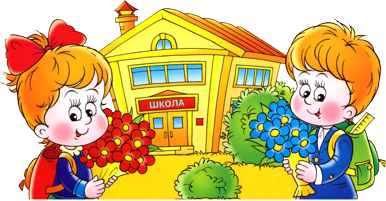 Дневник профилактической работы, проводимой классным руководителем___________________в _____ классеСодержание:Анализ работы за ___________год.Цели и задачи на _________год.Сведения об обучающихся и их родителях.Социальный паспорт класса.Списки:- Список,проживающих   с родственниками             -Список,проживающих   с родственниками  -Списокопекаемых учащихся  - Список многодетных семей     -Списокучащихся,состоящих на учете             - Списокучащихся «группа риска» (учащихся склонных к правонарушениям, бродяжничеству, курению, употреблению спиртных напитков)             - Список неблагополучных семейШКОЛЬНАЯ ЖИЗНЬ- Выписка из Устава школы-Инструктажи-Неуспевающие учащиеся -«Дисциплина и порядок » в классе -Сведения об участиях  в делах класса. -Сведения об участиях  в делах школы. - Индивидуальные беседы с  обучающимися. -Привлечении для работы с учащимися и их родителями психолога-Посещение семей на дому обучающегося -Проводимые классные часыРАБОТА С РОДИТЕЛЯМИ   -Инструктажи -  Индивидуальные беседы с родителями.  -Привлечении для работы с учащимися и их родителей представителей субъектов профилактики- Список родителей – волонтеров, работающих в субъектах профилактике - Состав родительского комитета класса- Работа родительского комитета по работы с учащимися и их родителям- Родительские собрания-Родительские  лектории (общешкольные)ЗАНЯТОСТЬ В УДО-Сведения об УДО-Занятоть учащихся во внеурочное время- Занятость учащихся «группа риска», «трудных» и учащихся из неблагополучных семей в свободное от учебы время на (1 полугодие)- Занятость учащихся «группа риска», «трудных» и учащихся из неблагополучных семей в свободное от учебы время на (2 полугодие)- Проводимая работа по обеспечению занятости учащихся в УДО 9.Занятость учащихся на каникулах10.Справки по посещению семей11.Отчеты по месячнику.12.Отчеты за четверть.1.Анализ работы за предыдущий _____ - ______  годВоспитание является одним из важнейших компонентов образования в интересах человека, общества, государства. Основными задачами воспитания на современном этапе развития нашего общества являются:  формирование у обучающихся гражданской ответственности и правового самосознания, духовности и культуры, инициативности, самостоятельности, способности к успешной социализации в обществе и активной адаптации на рынке труда.	Моей целью, как классного руководителя, является воспитание всесторонне развитой и нравственно зрелой личности каждого ребенка.		2.Цели и задачи на 201_- 201_ учебный годЦель:
            Выявить и развить добрые наклонности детей живой практической деятельностью, воспитывать внутренние качества, гражданскую и правопослушную позицию, развивать их душу, ум, здоровье.Задачи:                На основе изучения личности учащихся, их интересов, стремлений и желаний создать максимум условий для физического, интеллектуального, нравственного и духовного развития детей.Оказание помощи ребенку в преодолении трудностей в различных видах деятельности, формирование самостоятельности.Развитие интеллекта средствами внеклассной работы.Формирование потребности в творческой деятельности.Развитие художественно-эстетических способностей.Воспитание общительности, своей общности с коллективом, духа товарищества и сотрудничества, желания оказывать помощь друг другу.Способствовать созданию у детей ярких эмоциональных представлений о нашей Родине, об окружающем мире и приобщению к национальным традициям.Формирование жизненно важных трудовых навыков и нравственных представлений: формирование у детей таких ценных качеств и привычек поведения, как стремление говорить правду, поступать по справедливости, стремление быть смелым, организованным, исполнительным, уважительным, нетерпимым к лени, зазнайству, грубости, лжи.Воспитание любви к чтению, развитие любознательности, любви к природе, к здоровому образу жизни.3.Сведения об обучающихся и их родителях4.Социальный паспорт класса5.СПИСКИСписокуч – ся ______класса ,  проживающих   с родственниками на _____________уч.годСписокопекаемых учащихся _________ класса на ____________уч.годСписок многодетных семей            __________ класса на ____________________уч.годСписокучащихся _________ класса МБОУ СОШ №18,состоящих на учете на ____________ уч.годСписокучащихся «группа риска» (учащихся склонных к правонарушениям, бродяжничеству, курению, употреблению спиртных напитков) ________ класса МБОУ СОШ №18СПИСОКнеблагополучных, асоциальных семей ____________классана _______________уч.год6.ШКОЛЬНАЯ ЖИЗНЬВЫПИСКА ИЗ УСТАВА ШКОЛЫ5.6. Родительский комитет Школы создается в целях содействия Школе в осуществлении воспитания и обучения детей. Задачами родительского комитета являются:- всемерное укрепление связи между семьей и Школой в целях установления единства воспитательного влияния на детей педагогическим коллективом и семьей;-  привлечение родительской общественности к активному участию в жизни Школы, к организации внеклассной и внешкольной работы;-  помощь Школе в осуществлении обязательного основного общего образования;- участие в организации широкой педагогической пропаганды среди родителей и населения в вопросах воспитания детей;-  помощь в укреплении хозяйственной и учебно-материальной базы Школы.Родительский комитет Школы формирует путем избрания представителей родительской общественности на классных родительских собраниях в начале каждого учебного года сроком на 1 (один) год по одному представителю от каждого класса.Для выполнения текущей работы родительский комитет Школы выбирает из своего состава председателя, заместителя председателя и секретаря.Родительский комитет Школы руководствуется в своей работе настоящим Уставом, рекомендациями Совета Школы, директора Школы, планом работы Школы и постановлениями родительских собраний.Родительский комитет Школы составляет план работы на полугодие или на год. Его конкретное содержание определяется с учетом местных условий и задач, стоящих перед Школой.Родительский комитет Школы вправе принимать свои решения при наличии на заседании не менее 2/3 его членов.Для обсуждения и решения наиболее важных вопросов родительский комитет Школы созывает собрания или конференции родителей не реже 2 (двух) раз в год. Количество делегатов на конференцию от каждого класса устанавливается родительским комитетом Школы.На общешкольных родительских собраниях обязательно присутствие директора Школы.Родительский комитет Школы отчитывается о своей работе перед общешкольным родительским собранием (конференцией).В случае несогласия директора Школы с мнением большинства родительского комитета спорный вопрос направляется в Совет Школы или разрешается учредителем.Родительские комитеты ведет протоколы своих заседаний и родительских собраний, которые хранятся в делах Школы.Родительский комитет Школы имеет право:- устанавливать связь с правоохранительными органами, общественными и иными организациями и учреждениями по вопросам оказания помощи Школе в проведении воспитательной работы, укрепления её учебно-материальной базы, а также об отношении родителей к воспитанию детей;- вносить на рассмотрение директора Школы предложения по внешкольной и внеклассной работе с учащимися, по организационно-хозяйственным вопросам, по улучшению работы педагогического коллектива с родителями учащихся. Директор Школы обязан рассмотреть предложения Родительского комитета и ставить его в известность о принятых решениях;- заслушивать сообщения директора Школы о состоянии и перспективах работы Школы и его разъяснения по интересующим родителей вопросам;- заслушивать отчеты классных родительских комитетов и принимать решения по улучшению их работы;- созывать родительские собрания и конференции;- привлекать родителей к участию в различных формах воспитания учащихся;- организовывать дежурства родителей в Школе.  Председатель Родительского комитета является членом педагогического совета Школы.7. Права и обязанности участников образовательного процесса.7.1. Участниками образовательного процесса в Школе являются обучающиеся, родители (законные представители) обучающихся, работники Школы, педагогические работники Школы.7.2. Обучающиеся в Школе имеют право на:7.2.1. Получение бесплатного общего образования (начального, основного, среднего (полного)) в соответствии с государственными образовательными стандартами;7.2.2. Обучение в соответствии с государственными образовательными стандартами по индивидуальному учебному плану, ускоренный курс обучения;7.2.3. Свободное посещение мероприятий, не предусмотренных учебным планом;7.2.4. Участие в трудовых делах на добровольной основе;7.2.5. Бесплатное пользование библиотечно-информационными ресурсами библиотеки Школы;7.2.6. Получение дополнительных (в том числе платных) образовательных услуг;7.2.7. Участие в управлении Школы в формах, определенных Уставом Школы;7.2.8. Уважение своего человеческого достоинства;7.2.9. Свободу совести, информации, свободное выражение собственных мнений и убеждений;7.2.10. Добровольное вступление в общественные организации Школы;7.2.11. Условия обучения, гарантирующие охрану и укрепление здоровья. 7.2.12. Активное занятие физкультурой и спортом, выработку в себе потребности в здоровом образе жизни;7.3. Запрещается:7.3.1. Применение методов физического и психического насилия по отношению к обучающимся и работникам Школы;7.3.2. Привлечение обучающихся без согласия обучающихся и их родителей (законных представителей) к труду, не предусмотренному образовательной программой;7.3.3. Принуждение обучающихся Школы к вступлению в общественные, общественно – политические организации (объединения), движения и партии, а также принудительное привлечение их к деятельности этих организаций и к участию в агитационных компаниях и политических акциях.7.4. Обучающиеся Школы обязаны:7.4.1. Соблюдать Устав Школы;7.4.2. Добросовестно учиться, быть внимательными на уроках, настойчиво овладевать знаниями;7.4.3. Принимать активное участие в общественной жизни и работе класса и Школы;7.4.4. Бережно относиться к имуществу Школы. Не портить наглядные пособия, оборудование и инвентарь, охранять природу, зелень, цветы, выращенные в школе и на её территории, соблюдать чистоту и уважать труд технических работников;7.4.5. Являться в Школу опрятно (чисто, аккуратно) одетым, в соответствии с требованиями Устава. Иметь (и переобувать в Школе) сменную обувь. Уличная и сменная обувь должна быть чистой;7.4.6. Следить за личной гигиеной (чистота тела, рук, зубов, носа), быть аккуратно причесанными;7.4.7. Уважать честь и достоинство других участников образовательного процесса;7.4.8. Выполнять законные требования работников Школы.7.4.9. Примерно вести себя в Школе, общественных местах, быть скромным, вежливым по
отношению к учащимся и взрослым;7.4.10. Соблюдать требования к внешнему виду учащихся:- для мальчиков - ношение деловых костюмов (исключающих чрезмерную яркую,
пеструю и джинсовую одежду), брюк из тканей спокойных тонов, однотонных  рубашек;- для девочек - ношение юбок, платьев, сарафанов оптимальной длины (исключающей чрезмерно длинную, короткую и джинсовую одежду) из неярких и пестрых тканей, однотонных блузок спокойных расцветок; допускается ношение делового брючного костюма, исключающего экстравагантность, зауженные брюки не допускаются. В осенне-зимний период учащимся разрешается ношение, свитеров, вязаных джемперов, кофт спокойных тонов.На уроки физкультуры учащиеся обязаны являться только в спортивной форме и обуви.7.5. Выполнять правила поведения учащихся:7.5.1. При разговоре с взрослыми учащийся (если он сидит) должен встать. Переход в
свободный режим общения допускается с разрешения взрослого;7.5.2. При входе в школу учащиеся здороваются с работниками школы, сверстниками,
вытирают ноги, снимают верхнюю одежду в отведенных для данного класса местах в
раздевалке (гардеробе), сменную обувь учащиеся хранят в специальных сумках-
мешках в раздевалке (гардеробе) вместе с верхней одеждой;7.5.3. В раздевалке (гардеробе) учащиеся ведут себя тихо, раздеваются быстро, не задерживаясь, посещение раздевалки (гардероба) в течение учебного дня допускается только в присутствии гардеробщика;7.5.4. Все учащиеся обязаны быть в учебных помещениях к началу занятий;7.5.5. Опоздавшие ученики допускаются на урок с разрешения учителя или заместителя
директора школы (дежурного администратора);7.5.6. Учащиеся после звонка должны занять свои места за учебными столами и приготовить все необходимое к уроку;7.5.7. При входе учителя в класс учащиеся встают.     7.5.8. Перед началом урока дежурные информируют учителя об отсутствующих на данном уроке.7.5.9. Перечень необходимого на каждом уроке и в определенные моменты урока определяется учителем.7.5.10. При вызове для ответа учащийся должен встать и выйти к доске. Дневник при этом
он обязан передать учителю для выставления отметки.7.5.11. В некоторых случаях возможен ответ ученика с места, как стоя, так и сидя, порядок ответа с места определяется учителем.7.5.12. Учащиеся, желающие отвечать или спросить что-либо у учителя, обязаны поднять
руку. Каким-либо другим способом пытаться обратить на себя внимание учителя нельзя.7.5.13. Во время урока, сидя за учебным столом, учащийся обязан следить за осанкой, постановкой ног, наклоном головы. Учащийся обязан выполнять распоряжения учителя относительно правильной осанки.7.5.14. Учащиеся по окончание урока встают и по распоряжению учителя выходят из класса спокойно.7.5.15. В классе может вестись журнал (тетрадь) учета поведения и санитарного состояния.
Ответственный за ведение данного журнала (дежурный) обязан представить его учителю в начале урока, забирать журнал по окончании урока и носить его между уроками. По окончании учебных занятий ответственный (дежурный по классу) сдает журнал классному руководителю или дежурному администратору. Ответственный за ведение журнала (дежурный по классу) отвечает за сохранность журнала во время учебных занятий.7.6. За  нарушение требований настоящего устава к учащимся могут применяться следующие меры воздействия:- уведомление родителей;- вызов родителей в школу;- рекомендовать родителям консультацию с медицинским работником, психологом школы;- вызов на Совет по профилактике;- вызов с родителями на административное совещание;- вызов с родителями на педагогический Совет;- направление представления на рассмотрение в Комиссию по делам  несовершеннолетних и защите их прав для принятия мер общественного воздействия.7.7. По решению органа управления образовательного учреждения за совершенные неоднократно грубые нарушения устава образовательного учреждения допускается исключение из данного образовательного учреждения обучающегося, достигшего возраста пятнадцати лет.Исключение обучающегося из образовательного учреждения применяется, если меры воспитательного характера не дали результата и дальнейшее пребывание обучающегося в образовательном учреждении оказывает отрицательное влияние на других обучающихся, нарушает их права и права работников образовательного учреждения, а также нормальное функционирование образовательного учреждения.Решение об исключении обучающегося, не получившего общего образования, принимается с учетом мнения его родителей (законных представителей) и с согласия комиссии по делам несовершеннолетних и защите их прав. Решение об исключении детей-сирот и детей, оставшихся без попечения родителей, принимается с согласия комиссии по делам несовершеннолетних и защите их прав и органа опеки и попечительства.7.7.1. В числе оснований для исключения могут быть:- неусвоение образовательных программ;- осуждение к реальной мере наказания (лишение свободы);- грубое нарушение дисциплины, повлекшее причинение ущерба здоровью обучающихся, сотрудников и посетителей Школы;- дезорганизация работы Школы как образовательного учреждения.	7.7.2.  Исключение обучающегося из образовательного учреждения оформляется приказом директора школы. Согласие комиссии по делам несовершеннолетних и защите их прав Администрации городского округа - город Камышин на исключение должно быть обязательным.7.7.3. Об исключении обучающегося директор Школы обязан незамедлительно проинформировать  и комиссию по делам несовершеннолетних и защите их прав Администрации городского округа - город Камышин представив соответствующую документацию, обосновывающую исключение обучающегося.7.7.4. Комиссия по делам несовершеннолетних и защите их прав совместно с органом местного самоуправления и родителями (законными представителями) несовершеннолетнего, исключенного из Школы, в месячный срок принимает меры, обеспечивающие трудоустройство этого несовершеннолетнего и (или) продолжение его обучения в другом образовательном учреждении.7.8. Учащимся Школы запрещается:- наносить вред имуществу Школы;- пропускать уроки без уважительных причин;- приносить в школу вещи или предметы, не имеющие отношения к занятиям;- пользоваться во время учебных занятий и проведения внеклассных мероприятий
средствами связи;- подсказывать и списывать на уроках и экзаменах;- использовать и носить вызывающего вида косметику и украшения: сережки больших размеров, различные перстни, кольца, браслеты, бусы и т.д.; нательные крестики разрешается носить непосредственно  под одеждой;- ношение обуви на высоком каблуке и платформе с целью предупреждения травматизма;- произносить бранные и нецензурные слова и выражения.- курить, употреблять алкогольные напитки, наркотические и токсические вещества в Школе и на ее территории, а также их приносить, продавать, передавать кому-либо;- использовать любые средства или вещества, которые могут привести к взрывам и пожарам;- применять физическую силу для выяснения отношений, запугивания и вымогательства;- производить любые действия, влекущие за собой опасные последствия для окружающих.7.9. Родители (законные представители) несовершеннолетних детей до получения последними общего образования имеют право:- выбирать формы получения образования, образовательные учреждения, защищать законные права и интересы ребенка, принимать участие в управлении образовательным учреждением;- родители (законные представители) имеют право дать ребенку начальное общее, основное общее, среднее (полное) общее образование в семье. Ребенок, получающий образование в семье, вправе на любом этапе обучения при его положительной аттестации по решению родителей (законных представителей) продолжить образование в образовательном учреждении;- знакомиться с ходом и содержанием образовательного процесса, а также с оценками успеваемости своих детей;- защищать законные права и интересы обучающегося;- участвовать в управлении Школой в формах, определенных Уставом Школы; - обращаться с письменным заявлением к директору Школы, который обязан в установленный законом срок (не позднее чем через месяц) дать письменный ответ;- в случае конфликта между родителями и учителем по вопросу объективности выставленной оценки приказом директора Школы создаётся независимая комиссия специалистов – предметников (с привлечением ведущего специалиста Комитета по образованию администрации городского округа – город Камышин), которая проверяет знания ученика и выставляет соответствующую оценку;- присутствовать на педагогических советах и принимать участие в обсуждении в случае, когда разбирается вопрос об успеваемости и поведении их ребёнка;- принимать участие и выражать своё мнение на общешкольных и классных собраниях;- посещать уроки учителей в классе, где обучается ребёнок, с разрешения директора Школы и согласия учителя, ведущего урок;- знакомиться с Уставом Школы и другими документами, регламентирующими учебно-воспитательный процесс;- посещать  Школу и беседовать с педагогами после окончания у них последнего урока или в другое время по договорённости сторон;- вносить добровольные пожертвования и целевые взносы на развитие учебно – воспитательной и материальной базы Школы;- принимать решение о необходимости охраны Школы и вносить добровольные взносы на её содержания.7.10. Родители (законные представители) обучающихся, воспитанников обязаны:- обеспечить получение детьми основного общего образования и создать условия для 	получения ими среднего (полного) общего образования;- выполнять настоящий Устав Школы;- создавать необходимые условия для получения своими детьми образования;- нести ответственность за ликвидацию обучающимися академической задолженности 	в течение учебного года в случае его перевода в следующий класс «условно»;- нести ответственность за воспитание несовершеннолетних детей, получение ими 	общего образования;- нести ответственность за бережное отношение обучающегося к собственности 	Школы.За вред, причиненный несовершеннолетним, не достигшим четырнадцати лет (малолетним), несут ответственность его родители (законные представители), если не докажут, что вред возник не по их  вине. Учащиеся в возрасте от 14 до 18 лет, причинившие материальный ущерб имуществу или зданию Школы, самостоятельно несут ответственность за причиненный вред в соответствии с действующим законодательством. БЕСЕДАс родителями _____ класса от __________________ 200__годаТема: Ответственность несовершеннолетних за совершение правонарушений.По списку: _____Отсутствует: ______________________________________________________________________________________________________________________В ходе беседы присутствующие ознакомлены со следующими статьями административного кодексов:Для родителей:Статья 156. Неисполнение обязанностей по воспитанию несовершеннолетнегоНеисполнение или ненадлежащее исполнение обязанностей по воспитанию несовершеннолетнего родителем или иным лицом, на которое возложены эти обязанности, а равно педагогом или другим работником образовательного, воспитательного, лечебного либо иного учреждения, обязанного осуществлять надзор за несовершеннолетним, если это деяние соединено с жестоким обращением с несовершеннолетним,- наказывается штрафом в размере до ста тысяч рублей или в размере заработной платы или иного дохода осужденногоза период до одного года, либо обязательными работами на срок до четырехсот сорока часов, либо исправительными работами на срок до двух лет, либо принудительными работами на срок до трех лет с лишением права занимать определенные должности или заниматься определенной деятельностью на срок до пяти лет или без такового, либо лишением свободы на срок до трех лет с лишением права занимать определенные должности или заниматься определенной деятельностью на срок до пяти лет или без такового.Статья 157. Злостное уклонение от уплаты средств на содержание детей или нетрудоспособных родителей 1. Злостное уклонение родителя от уплаты по решению суда средств на содержание несовершеннолетних детей, а равно нетрудоспособных детей, достигших восемнадцатилетнего возраста, -наказывается исправительными работами на срок до одного года, либо принудительными работами на тот же срок, либо арестом на срок до трех месяцев, либо лишением свободы на срок до одного года. 2. Злостное уклонение совершеннолетних трудоспособных детей от уплаты по решению суда средств на содержание нетрудоспособных родителей -наказывается исправительными работами на срок до одного года, либо принудительными работами на тот же срок, либо арестом на срок до трех месяцев, либо лишением свободы на срок до одного года.Статья 5.35. Неисполнение родителями или иными законными представителями несовершеннолетних обязанностей по содержанию и воспитанию несовершеннолетнихНеисполнение или ненадлежащее исполнение родителями или иными законными представителями несовершеннолетних обязанностей по содержанию, воспитанию, обучению, защите прав и интересов несовершеннолетних влечет предупреждение или наложение административного штрафа в размере от одного до пяти минимальных размеров оплаты труда.Родителям предоставляется свобода выбора средств и методов воспитания своего ребенка с соблюдением ограничений, предусмотренных п. 1 ст. 65 СКРФ, а именно:	а) родители не вправе причинять вред физическому или психическому развитию ребенка, его нравственному развитию;	б) способы воспитания должны исключать пренебрежительное, жестокое, грубое, унижающее человеческое достоинство обращение, оскорбление или эксплуатацию ребенка. Родители или лица, их заменяющие, обеспечивают получение детьми основного общего образования, т. е. образования в объеме 1Х классов общеобразовательной школы (п. 4 ст. 43 Конституции РФ).Обязанность родителей, иных законных представителей детей содержать несовершеннолетних означает, что они должны обеспечить потребности ребенка в питании, одежде, предметах досуга, в отдыхе, лечении и т. п., и выполняется она, как правило, добровольно, без принуждения. Закон не предусматривает каких-либо специальных условий для возникновения обязанности по содержанию (например, наличие у родителей необходимых средств, трудоспособность и дееспособность родителей и др.). Порядок и форма предоставления содержания несовершеннолетним детям определяются родителями самостоятельно.Несовершеннолетние родители ребенка могут быть привлечены к административной ответственности за названные деяния, если к моменту совершения административного правонарушения им исполнилось шестнадцать лет (ст. 2.3 КоАП).Поводом для возбуждения дела об административном правонарушении родителей или иных законных представителей несовершеннолетних являются: сообщения и заявления физических и юридических лиц, сообщения в средствах массовой информации, материалы из органов местного самоуправления, государственных органов, правоохранительных органов. Основанием административной ответственности родителей (законных представителей) несовершеннолетних детей является их виновное противоправное действие (бездействие), выражающееся в неисполнении или ненадлежащем исполнении ими обязанностей по содержанию, воспитанию, обучению, защите прав и законных интересов несовершеннолетних.Назначение административного наказания не освобождает родителей или иных законных представителей несовершеннолетних от исполнения их обязанностей по воспитанию.В исключительных случаях комиссия по делам несовершеннолетних и защите их прав может предъявить в суд иск об отобрании ребенка у родителей (ограничении родительских прав — ст. 73 СК РФ), а в отношении других законных представителей несовершеннолетних (опекуны, попечители, приемные родители) передать имеющиеся материалы административного дела в орган опеки и попечительства для решения вопроса об отстранении опекунов (попечителей) от выполнения их обязанностей (ст. 39 ГК РФ), расторжении с приемными родителями договора о передаче ребенка (детей) в приемную семью (ст. 152 СК РФ).В случаях, когда была установлена вина родителей и налицо неисполнение или ненадлежащее исполнение ими своих обязанностей по содержанию, обучению, защите прав и интересов несовершеннолетних детей, на них может быть наложено наказание либо в виде предупреждения, либо в виде штрафа в размере от одного до пяти минимальных размеров оплаты труда (от 100 до 500 рублей).В соответствии с семейным законодательством родители имеют в отношении ребенка равные права и несут равные обязанности по воспитанию, обучению, содержанию ребенка. Если вина каждого из родителей доказана, то они оба должны быть привлечены к административной ответственности.Но, необходимо также учитывать, что основными задачами деятельности комиссий по делам несовершеннолетних являются не применение административных наказаний, а организация работы по предупреждению безнадзорности, правонарушений несовершеннолетних, устройство и охрана прав несовершеннолетних, координация усилий государственных органов и общественных организаций по указанным вопросам, рассмотрение дел о правонарушениях несовершеннолетних и осуществление контроля за условиями содержания и проведением воспитательной работы с несовершеннолетними.ДЛЯ НЕСОВЕРШЕННОЛЕТНИХСтатья 158. Кража1. Кража, то есть тайное хищение чужого имущества, -наказывается штрафом в размере до восьмидесяти тысяч рублей или в размере заработной платы или иного дохода осужденного за период до шести месяцев, либо обязательными работами на срок до трехсот шестидесяти часов, либо исправительными работами на срок до одного года, либо ограничением свободы на срок до двух лет, либо принудительными работами на срок до двух лет, либо арестом на срок до четырех месяцев, либо лишением свободы на срок до двух лет.2. Кража, совершенная:а) группой лиц по предварительному сговору;б) с незаконным проникновением в помещение либо иное хранилище;в) с причинением значительного ущерба гражданинуг) из одежды, сумки или другой ручной клади, находившихся при потерпевшем,- наказывается штрафом в размере до двухсот тысяч рублей или в размере заработной платы или иного дохода осужденного за период до восемнадцати месяцев, либо обязательными работами на срок до четырехсот восьмидесяти часов, либо исправительными работами на срок до двух лет, либо принудительными работами на срок до пяти лет с ограничением свободы на срок до одного года или без такового, либо лишением свободы на срок до пяти лет с ограничением свободы на срок до одного года или без такового.3. Кража, совершенная:а) с незаконным проникновением в жилище;б) из нефтепровода, нефтепродуктопровода, газопровода;в) в крупном размере, -наказывается штрафом в размере от ста тысяч до пятисот тысяч рублей или в размере заработной платы или иного дохода осужденного за период от одного года до трех лет, либо принудительными работами на срок до пяти лет с ограничением свободы на срок до полутора лет или без такового, либо лишением свободы на срок до шести лет со штрафом в размере до восьмидесяти тысяч рублей или в размере заработной платы или иного дохода осужденного за период до шести месяцев либо без такового и с ограничением свободы на срок до полутора лет либо без такового.4. Кража, совершенная: а) организованной группой;б) в особо крупном размере, -наказывается лишением свободы на срок до десяти лет со штрафом в размере до одного миллиона рублей или в размере заработной платы или иного дохода осужденного за период до пяти лет либо без такового и с ограничением свободы на срок до двух лет либо без такового.Примечания. 1. Под хищением в статьях настоящего Кодекса понимаются совершенные с корыстной целью противоправные безвозмездное изъятие и (или) обращение чужого имущества в пользу виновного или других лиц, причинившие ущерб собственнику или иному владельцу этого имущества.2. Значительный ущерб гражданину в статьях настоящей главы определяется с учетом его имущественного положения, но не может составлять менее двух тысяч пятисот рублей.3. Под помещением в статьях настоящей главы понимаются строения и сооружения независимо от форм собственности, предназначенные для временного нахождения людей или размещения материальных ценностей в производственных или иных служебных целях.Под хранилищем в статьях настоящей главы понимаются хозяйственные помещения, обособленные от жилых построек, участки территории, трубопроводы, иные сооружения независимо от форм собственности, которые предназначены для постоянного или временного хранения материальных ценностей.4. Крупным размером в статьях настоящей главы признается стоимость имущества, превышающая двести пятьдесят тысяч рублей, а особо крупным - один миллион рублей.Статья 159. Мошенничество 1. Мошенничество, то есть хищение чужого имущества или приобретение права на чужое имущество путем обмана или злоупотребления доверием, -наказывается штрафом в размере до ста двадцати тысяч рублей или в размере заработной платы или иного дохода осужденного за период до одного года, либо обязательными работами на срок до трехсот шестидесяти часов, либо исправительными работами на срок до одного года, либо ограничением свободы на срок до двух лет, либо принудительными работами на срок до двух лет, либо арестом на срок до четырех месяцев, либо лишением свободы на срок до двух лет.2. Мошенничество, совершенное группой лиц по предварительному сговору, а равно с причинением значительного ущерба гражданину, -наказывается штрафом в размере до трехсот тысяч рублей или в размере заработной платы или иного дохода осужденного за период до двух лет, либо обязательными работами на срок до четырехсот восьмидесяти часов, либо исправительными работами на срок до двух лет, либо принудительными работами на срок до пяти лет с ограничением свободы на срок до одного года или без такового, либо лишением свободы на срок до пяти лет с ограничением свободы на срок до одного года или без такового.3.Мошенничество, совершенное организованной группой либо в особо крупном размере, -наказывается лишением свободы на срок до десяти лет со штрафом в размере до одного миллиона рублей или в размере заработной платы или иного дохода осужденного за период до трех лет либо без такового и с ограничением свободы на срок до двух лет либо без такового.Статья 7.27. Мелкое хищениеМелкое хищение чужого имущества путем кражи, мошенничества, присвоения или растраты при отсутствии признаков преступлений, предусмотренных частями второй, третьей и четвертой статьи 158, частями второй и третьей статьи 159 и частями второй и третьей статьи 160 Уголовного кодекса Российской Федерации, - влечет наложение административного штрафа в размере до пятикратной стоимости похищенного имущества, но не менее одной тысячи рублей или административный арест на срок до пятнадцати суток.Примечание. Хищение чужого имущества признается мелким, если стоимость похищенного имущества не превышает одну тысячу рублей.Статья 7.27.1. Причинение имущественного ущерба путем обмана или злоупотребления довериемПричинение имущественного ущерба собственнику или иному владельцу имущества путем обмана или злоупотребления доверием при отсутствии признаков уголовно наказуемого деяния -влечет наложение административного штрафа в размере до пятикратной стоимости причиненного ущерба, но не менее пяти тысяч рублей.Статья 111. Умышленное причинение тяжкого вреда здоровью1. Умышленное причинение тяжкого вреда здоровью, опасного для жизни человека, или повлекшего за собой потерю зрения, речи, слуха либо какого-либо органа или утрату органом его функций, прерывание беременности, психическое расстройство, заболевание наркоманией либо токсикоманией, или выразившегося в неизгладимом обезображивании лица, или вызвавшего значительную стойкую утрату общей трудоспособности не менее чем на одну треть или заведомо для виновного полную утрату профессиональной трудоспособности, -наказывается лишением свободы на срок до восьми лет.2. Те же деяния, совершенные:а) в отношении лица или его близких в связи с осуществлением данным лицом служебной деятельности или выполнением общественного долга;б) в отношении малолетнего или иного лица, заведомо для виновного находящегося в беспомощном состоянии, а равно с особой жестокостью, издевательством или мучениями для потерпевшего;в) общеопасным способом;г) по найму;д) из хулиганских побуждений;е) по мотивам политической, идеологической, расовой, национальной или религиозной ненависти или вражды либо по мотивам ненависти или вражды в отношении какой-либо социальной группы;ж) в целях использования органов или тканей потерпевшего, -наказываются лишением свободы на срок до десяти лет с ограничением свободы на срок до двух лет либо без такового.3. Деяния, предусмотренные частями первой или второй настоящей статьи, если они совершены:а) группой лиц, группой лиц по предварительному сговору или организованной группой;б) в отношении двух или более лиц, - наказываются лишением свободы на срок до двенадцати лет с ограничением свободы на срок до двух лет либо без такового.4. Деяния, предусмотренные частями первой, второй или третьей настоящей статьи, повлекшие по неосторожности смерть потерпевшего, -наказываются лишением свободы на срок до пятнадцати лет с ограничением свободы на срок до двух лет либо без такового.Статья 112. Умышленное причинение средней тяжести вреда здоровью1. Умышленное причинение средней тяжести вреда здоровью, не опасного для жизни человека и не повлекшего последствий, указанных в статье 111 настоящего Кодекса, но вызвавшего длительное расстройство здоровья или значительную стойкую утрату общей трудоспособности менее чем на одну треть, -наказывается ограничением свободы на срок до трех лет, либо принудительными работами на срок до трех лет, либо арестом на срок до шести месяцев, либо лишением свободы на срок до трех лет.2. То же деяние, совершенное:а) в отношении двух или более лиц;б) в отношении лица или его близких в связи с осуществлением данным лицом служебной деятельности или выполнением общественного долга;в) в отношении малолетнего или иного лица, заведомо для виновного находящегося в беспомощном состоянии, а равно с особой жестокостью, издевательством или мучениями для потерпевшего; г) группой лиц, группой лиц по предварительному сговору или организованной группой;д) из хулиганских побуждений;е) по мотивам политической, идеологической, расовой, национальной или религиозной ненависти или вражды либо по мотивам ненависти или вражды в отношении какой-либо социальной группы, - наказывается лишением свободы на срок до пяти лет. Статья 113. Причинение тяжкого или средней тяжести вреда здоровью в состоянии аффектаУмышленное причинение тяжкого или средней тяжести вреда здоровью, совершенное в состоянии внезапно возникшего сильного душевного волнения (аффекта), вызванного насилием, издевательством или тяжким оскорблением со стороны потерпевшего либо иными противоправными или аморальными действиями (бездействием) потерпевшего, а равно длительной психотравмирующей ситуацией, возникшей в связи с систематическим противоправным или аморальным поведением потерпевшего, -наказывается исправительными работами на срок до двух лет, либо ограничением свободы на срок до двух лет, либо принудительными работами на срок до двух лет, либо лишением свободы на тот же срок.Статья 114. Причинение тяжкого или средней тяжести вреда здоровью при превышении пределов необходимой обороны либо при превышении мер, необходимых для задержания лица, совершившего преступление1. Умышленное причинение тяжкого вреда здоровью, совершенное при превышении пределов необходимой обороны, -наказывается исправительными работами на срок до одного года, либо ограничением свободы на срок до одного года, либо принудительными работами на срок до одного года, либо лишением свободы на тот же срок.2. Умышленное причинение тяжкого или средней тяжести вреда здоровью, совершенное при превышении мер, необходимых для задержания лица, совершившего преступление, -наказывается исправительными работами на срок до двух лет, либо ограничением свободы на срок до двух лет, либо принудительными работами на срок до двух лет, либо лишением свободы на тот же срок.Статья 115. Умышленное причинение легкого вреда здоровью1. Умышленное причинение легкого вреда здоровью, вызвавшего кратковременное расстройство здоровья или незначительную стойкую утрату общей трудоспособности, -наказывается штрафом в размере до сорока тысяч рублей или в размере заработной платы или иного дохода осужденного за период до трех месяцев, либо обязательными работами на срок до четырехсот восьмидесяти часов, либо исправительными работами на срок до одного года, либо арестом на срок до четырех месяцев. 2. То же деяние, совершенное:а) из хулиганских побуждений;б) по мотивам политической, идеологической, расовой, национальной или религиозной ненависти или вражды либо по мотивам ненависти или вражды в отношении какой-либо социальной группы, -наказывается обязательными работами на срок до трехсот шестидесяти часов, либо исправительными работами на срок до одного года, либо ограничением свободы на срок до двух лет, либо принудительными работами на срок до двух лет, либо арестом на срок до шести месяцев, либо лишением свободы на срок до двух лет.Статья 116. Побои1. Нанесение побоев или совершение иных насильственных действий, причинивших физическую боль, но не повлекших последствий, указанных в статье 115 настоящего Кодекса, - наказываются штрафом в размере до сорока тысяч рублей или в размере заработной платы или иного дохода осужденного за период до трех месяцев, либо обязательными работами на срок до трехсот шестидесяти часов, либо исправительными работами на срок до шести месяцев, либо арестом на срок до трех месяцев.2. Те же деяния, совершенные:а) из хулиганских побуждений;б) по мотивам политической, идеологической, расовой, национальной или религиозной ненависти или вражды либо по мотивам ненависти или вражды в отношении какой-либо социальной группы, -наказываются обязательными работами на срок до трехсот шестидесяти часов, либо исправительными работами на срок до одного года, либо ограничением свободы на срок до двух лет, либо принудительными работами на срок до двух лет, либо арестом на срок до шести месяцев, либо лишением свободы на срок до двух лет.Статья 117. Истязание1. Причинение физических или психических страданий путем систематического нанесения побоев либо иными насильственными действиями, если это не повлекло последствий, указанных в статьях 111 и 112 настоящего Кодекса, -наказывается ограничением свободы на срок до трех лет, либо принудительными работами на срок до трех лет, либо лишением свободы на тот же срок.2. То же деяние, совершенное:а) в отношении двух или более лиц;б) в отношении лица или его близких в связи с осуществлением данным лицом служебной деятельности или выполнением общественного долга;в) в отношении женщины, заведомо для виновного находящейся в состоянии беременности;г) в отношении заведомо несовершеннолетнего или лица, заведомо для виновного находящегося в беспомощном состоянии либо в материальной или иной зависимости от виновного, а равно лица, похищенного либо захваченного в качестве заложника;д) с применением пытки;е) группой лиц, группой лиц по предварительному сговору или организованной группой;ж) по найму;з) по мотивам политической, идеологической, расовой, национальной или религиозной ненависти или вражды либо по мотивам ненависти или вражды в отношении какой-либо социальной группы, -наказывается лишением свободы на срок от трех до семи лет.Примечание. Под пыткой в настоящей статье и других статьях настоящего Кодекса понимается причинение физических или нравственных страданий в целях понуждения к даче показаний или иным действиям, противоречащим воле человека, а также в целях наказания либо в иных целях.Статья 118. Причинение тяжкого вреда здоровью по неосторожности1. Причинение тяжкого вреда здоровью по неосторожности -наказывается штрафом в размере до восьмидесяти тысяч рублей или в размере заработной платы или иного дохода осужденного за период до шести месяцев, либо обязательными работами на срок до четырехсот восьмидесяти часов, либо исправительными работами на срок до двух лет, либо ограничением свободы на срок до трех лет, либо арестом на срок до шести месяцев. 2. То же деяние, совершенное вследствие ненадлежащего исполнения лицом своих профессиональных обязанностей, -наказывается ограничением свободы на срок до четырех лет, либо принудительными работами на срок до одного года с лишением права занимать определенные должности или заниматься определенной деятельностью на срок до трех лет или без такового, либо лишением свободы на срок до одного года с лишением права занимать определенные должности или заниматься определенной деятельностью на срок до трех лет или без такового.Статья 119. Угроза убийством или причинением тяжкого вреда здоровью1. Угроза убийством или причинением тяжкого вреда здоровью, если имелись основания опасаться осуществления этой угрозы, -наказывается обязательными работами на срок до четырехсот восьмидесяти часов, либо ограничением свободы на срок до двух лет, либо принудительными работами на срок до двух лет, либо арестом на срок до шести месяцев, либо лишением свободы на срок до двух лет.2. То же деяние, совершенное по мотивам политической, идеологической, расовой, национальной или религиозной ненависти или вражды либо по мотивам ненависти или вражды в отношении какой-либо социальной группы, -наказывается принудительными работами на срок до пяти лет с лишением права занимать определенные должности или заниматься определенной деятельностью на срок до трех лет или без такового либо лишением свободы на срок до пяти лет с лишением права занимать определенные должности или заниматься определенной деятельностью на срок до трех лет или без такового.Статья 124. Неоказание помощи больному1. Неоказание помощи больному без уважительных причин лицом, обязанным ее оказывать в соответствии с законом или со специальным правилом, если это повлекло по неосторожности причинение средней тяжести вреда здоровью больного, -наказывается штрафом в размере до сорока тысяч рублей или в размере заработной платы или иного дохода осужденного за период до трех месяцев, либо обязательными работами на срок до трехсот шестидесяти часов, либо исправительными работами на срок до одного года, либо арестом на срок до четырех месяцев. 2. То же деяние, если оно повлекло по неосторожности смерть больного либо причинение тяжкого вреда его здоровью, -наказывается принудительными работами на срок до четырех лет с лишением права занимать определенные должности или заниматься определенной деятельностью на срок до трех лет или без такового либо лишением свободы на срок до четырех лет с лишением права занимать определенные должности или заниматься определенной деятельностью на срок до трех лет или без такового.Статья 125. Оставление в опасностиЗаведомое оставление без помощи лица, находящегося в опасном для жизни или здоровья состоянии и лишенного возможности принять меры к самосохранению по малолетству, старости, болезни или вследствие своей беспомощности, в случаях, если виновный имел возможность оказать помощь этому лицу и был обязан иметь о нем заботу либо сам поставил его в опасное для жизни или здоровья состояние, -наказывается штрафом в размере до восьмидесяти тысяч рублей или в размере заработной платы или иного дохода осужденного за период до шести месяцев, либо обязательными работами на срок до трехсот шестидесяти часов, либо исправительными работами на срок до одного года, либо принудительными работами на срок до одного года, либо арестом на срок до трех месяцев, либо лишением свободы на срок до одного года.Статья 131. Изнасилование 1. Изнасилование, то есть половое сношение с применением насилия или с угрозой его применения к потерпевшей или к другим лицам либо с использованием беспомощного состояния потерпевшей, -наказывается лишением свободы на срок от трех до шести лет.2. Изнасилование:а) совершенное группой лиц, группой лиц по предварительному сговору или организованной группой;б) соединенное с угрозой убийством или причинением тяжкого вреда здоровью, а также совершенное с особой жестокостью по отношению к потерпевшей или к другим лицам;в) повлекшее заражение потерпевшей венерическим заболеванием, -наказывается лишением свободы на срок от четырех до десяти лет с ограничением свободы на срок до двух лет либо без такового.3. Изнасилование:а) несовершеннолетней;б) повлекшее по неосторожности причинение тяжкого вреда здоровью потерпевшей, заражение ее ВИЧ-инфекцией или иные тяжкие последствия, -наказывается лишением свободы на срок от восьми до пятнадцати лет с лишением права занимать определенные должности или заниматься определенной деятельностью на срок до двадцати лет или без такового и с ограничением свободы на срок до двух лет. 4. Изнасилование:а) повлекшее по неосторожности смерть потерпевшей;б) потерпевшей, не достигшей четырнадцатилетнего возраста, -наказывается лишением свободы на срок от двенадцати до двадцати лет с лишением права занимать определенные должности или заниматься определенной деятельностью на срок до двадцати лет или без такового и с ограничением свободы на срок до двух лет.5. Деяние, предусмотренное пунктом "б" части четвертой настоящей статьи, совершенное лицом, имеющим судимость за ранее совершенное преступление против половой неприкосновенности несовершеннолетнего, -наказывается лишением свободы на срок от пятнадцати до двадцати лет с лишением права занимать определенные должности или заниматься определенной деятельностью на срок до двадцати лет либо пожизненным лишением свободы.Примечание. К преступлениям, предусмотренным пунктом "б" части четвертой настоящей статьи, а также пунктом "б" части четвертой статьи 132 настоящего Кодекса, относятся также деяния, подпадающие под признаки преступлений, предусмотренных частями третьей - пятой статьи 134 и частями второй - четвертой статьи 135 настоящего Кодекса, совершенные в отношении лица, не достигшего двенадцатилетнего возраста, поскольку такое лицо в силу возраста находится в беспомощном состоянии, то есть не может понимать характер и значение совершаемых с ним действий.Статья 132. Насильственные действия сексуального характера 1. Мужеложство, лесбиянство или иные действия сексуального характера с применением насилия или с угрозой его применения к потерпевшему (потерпевшей) или к другим лицам либо с использованием беспомощного состояния потерпевшего (потерпевшей) -наказываются лишением свободы на срок от трех до шести лет.2. Те же деяния:а) совершенные группой лиц, группой лиц по предварительному сговору или организованной группой;б) соединенные с угрозой убийством или причинением тяжкого вреда здоровью, а также совершенные с особой жестокостью по отношению к потерпевшему (потерпевшей) или к другим лицам;в) повлекшие заражение потерпевшего (потерпевшей) венерическим заболеванием, -наказываются лишением свободы на срок от четырех до десяти лет с ограничением свободы на срок до двух лет либо без такового. 3. Деяния, предусмотренные частями первой или второй настоящей статьи, если они:а) совершены в отношении несовершеннолетнего (несовершеннолетней);б) повлекли по неосторожности причинение тяжкого вреда здоровью потерпевшего (потерпевшей), заражение его (ее) ВИЧ-инфекцией или иные тяжкие последствия, -наказываются лишением свободы на срок от восьми до пятнадцати лет с лишением права занимать определенные должности или заниматься определенной деятельностью на срок до двадцати лет или без такового и с ограничением свободы на срок до двух лет. 4. Деяния, предусмотренные частями первой или второй настоящей статьи, если они:а) повлекли по неосторожности смерть потерпевшего (потерпевшей);б) совершены в отношении лица, не достигшего четырнадцатилетнего возраста, -наказываются лишением свободы на срок от двенадцати до двадцати лет с лишением права занимать определенные должности или заниматься определенной деятельностью на срок до двадцати лет или без такового и с ограничением свободы на срок до двух лет.5. Деяния, предусмотренные пунктом "б" части четвертой настоящей статьи, совершенные лицом, имеющим судимость за ранее совершенное преступление против половой неприкосновенности несовершеннолетнего,-наказываются лишением свободы на срок от пятнадцати до двадцати лет с лишением права занимать определенные должности или заниматься определенной деятельностью на срок до двадцати лет либо пожизненным лишением свободы. Статья 133. Понуждение к действиям сексуального характера1. Понуждение лица к половому сношению, мужеложству, лесбиянству или совершению иных действий сексуального характера путем шантажа, угрозы уничтожением, повреждением или изъятием имущества либо с использованием материальной или иной зависимости потерпевшего (потерпевшей) -наказывается штрафом в размере до ста двадцати тысяч рублей или в размере заработной платы или иного дохода осужденного за период до одного года, либо обязательными работами на срок до четырехсот восьмидесяти часов, либо исправительными работами на срок до двух лет, либо принудительными работами на срок до одного года, либо лишением свободы на тот же срок.2. То же деяние, совершенное в отношении несовершеннолетнего (несовершеннолетней), -наказывается принудительными работами на срок до пяти лет с лишением права занимать определенные должности или заниматься определенной деятельностью на срок до трех лет или без такового либо лишением свободы на срок до пяти лет с лишением права занимать определенные должности или заниматься определенной деятельностью на срок до трех лет или без такового.Статья 134. Половое сношение и иные действия сексуального характера с лицом, не достигшим шестнадцатилетнего возраста1. Половое сношение с лицом, не достигшим шестнадцатилетнего возраста и половой зрелости, совершенное лицом, достигшим восемнадцатилетнего возраста, -наказывается обязательными работами на срок до четырехсот восьмидесяти часов, либо ограничением свободы на срок до четырех лет, либо принудительными работами на срок до четырех лет с лишением права занимать определенные должности или заниматься определенной деятельностью на срок до трех лет или без такового, либо лишением свободы на срок до четырех лет с лишением права занимать определенные должности или заниматься определенной деятельностью на срок до десяти лет или без такового.2. Мужеложство или лесбиянство с лицом, не достигшим шестнадцатилетнего возраста и половой зрелости, совершенные лицом, достигшим восемнадцатилетнего возраста, -наказываются принудительными работами на срок до пяти лет с лишением права занимать определенные должности или заниматься определенной деятельностью на срок до трех лет или без такового либо лишением свободы на срок до шести лет с лишением права занимать определенные должности или заниматься определенной деятельностью на срок до десяти лет или без такового.3. Деяния, предусмотренные частями первой или второй настоящей статьи, совершенные с лицом, достигшим двенадцатилетнего возраста, но не достигшим четырнадцатилетнего возраста, -наказываются лишением свободы на срок от трех до десяти лет с лишением права занимать определенные должности или заниматься определенной деятельностью на срок до пятнадцати лет или без такового и с ограничением свободы на срок до двух лет либо без такового.4. Деяния, предусмотренные частями первой, второй или третьей настоящей статьи, совершенные в отношении двух или более лиц, -наказываются лишением свободы на срок от восьми до пятнадцати лет с лишением права занимать определенные должности или заниматься определенной деятельностью на срок до двадцати лет либо без такового.5. Деяния, предусмотренные частями первой, второй, третьей или четвертой настоящей статьи, совершенные группой лиц, группой лиц по предварительному сговору или организованной группой, -наказываются лишением свободы на срок от двенадцати до двадцати лет с лишением права занимать определенные должности или заниматься определенной деятельностью на срок до двадцати лет или без такового и с ограничением свободы на срок до двух лет либо без такового.6. Деяния, предусмотренные частью третьей настоящей статьи, совершенные лицом, имеющим судимость за ранее совершенное преступление против половой неприкосновенности несовершеннолетнего, -наказываются лишением свободы на срок от пятнадцати до двадцати лет с лишением права занимать определенные должности или заниматься определенной деятельностью на срок до двадцати лет либо пожизненным лишением свободы.Примечания. 1. Лицо, впервые совершившее преступление, предусмотренное частью первой настоящей статьи, освобождается судом от наказания, если будет установлено, что это лицо и совершенное им преступление перестали быть общественно опасными в связи со вступлением в брак с потерпевшей (потерпевшим).2. В случае, если разница в возрасте между потерпевшей (потерпевшим) и подсудимым (подсудимой) составляет менее четырех лет, к последнему не применяется наказание в виде лишения свободы за совершенное деяние, предусмотренное частью первой настоящей статьи или частью первой статьи 135 настоящего Кодекса.Статья 135. Развратные действия1. Совершение развратных действий без применения насилия лицом, достигшим восемнадцатилетнего возраста, в отношении лица, не достигшего шестнадцатилетнего возраста и половой зрелости, -наказывается обязательными работами на срок до четырехсот сорока часов, либо ограничением свободы на срок до трех лет, либо принудительными работами на срок до пяти лет с лишением права занимать определенные должности или заниматься определенной деятельностью на срок до трех лет или без такового, либо лишением свободы на срок до трех лет с лишением права занимать определенные должности или заниматься определенной деятельностью на срок до десяти лет или без такового.2. То же деяние, совершенное в отношении лица, достигшего двенадцатилетнего возраста, но не достигшего четырнадцатилетнего возраста, -наказывается лишением свободы на срок от трех до восьми лет с лишением права занимать определенные должности или заниматься определенной деятельностью на срок до пятнадцати лет или без такового и с ограничением свободы на срок до двух лет либо без такового. 3. Деяния, предусмотренные частями первой или второй настоящей статьи, совершенные в отношении двух или более лиц, -наказываются лишением свободы на срок от пяти до двенадцати лет с лишением права занимать определенные должности или заниматься определенной деятельностью на срок до двадцати лет либо без такового.4. Деяния, предусмотренные частями первой, второй или третьей настоящей статьи, совершенные группой лиц по предварительному сговору или организованной группой, -наказываются лишением свободы на срок от семи до пятнадцати лет с лишением права занимать определенные должности или заниматься определенной деятельностью на срок до двадцати лет или без такового и с ограничением свободы на срок до двух лет либо без такового.5. Деяние, предусмотренное частью второй настоящей статьи, совершенное лицом, имеющим судимость за ранее совершенное преступление против половой неприкосновенности несовершеннолетнего, -наказывается лишением свободы на срок от десяти до пятнадцати лет с лишением права занимать определенные должности или заниматься определенной деятельностью на срок до двадцати лет.Статья 213. Хулиганство 1. Хулиганство, то есть грубое нарушение общественного порядка, выражающее явное неуважение к обществу, совершенное:а) с применением оружия или предметов, используемых в качестве оружия;б) по мотивам политической, идеологической, расовой, национальной или религиозной ненависти или вражды либо по мотивам ненависти или вражды в отношении какой-либо социальной группы, -наказывается штрафом в размере от трехсот тысяч до пятисот тысяч рублей или в размере заработной платы или иного дохода осужденного за период от двух до трех лет, либо обязательными работами на срок до четырехсот восьмидесяти часов, либо исправительными работами на срок от одного года до двух лет, либо принудительными работами на срок до пяти лет, либо лишением свободы на тот же срок. 2. То же деяние, совершенное группой лиц по предварительному сговору или организованной группой либо связанное с сопротивлением представителю власти либо иному лицу, исполняющему обязанности по охране общественного порядка или пресекающему нарушение общественного порядка, -наказывается штрафом в размере от пятисот тысяч до одного миллиона рублей или в размере заработной платы или иного дохода осужденного за период от трех до четырех лет, либо принудительными работами на срок до пяти лет, либо лишением свободы на срок до семи лет.Статья 214. Вандализм1. Вандализм, то есть осквернение зданий или иных сооружений, порча имущества на общественном транспорте или в иных общественных местах, -наказывается штрафом в размере до сорока тысяч рублей или в размере заработной платы или иного дохода осужденного за период до трех месяцев, либо обязательными работами на срок до трехсот шестидесяти часов, либо исправительными работами на срок до одного года, либо арестом на срок до трех месяцев. 2. Те же деяния, совершенные группой лиц, а равно по мотивам политической, идеологической, расовой, национальной или религиозной ненависти или вражды либо по мотивам ненависти или вражды в отношении какой-либо социальной группы, -наказываются ограничением свободы на срок до трех лет, либо принудительными работами на срок до трех лет, либо лишением свободы на тот же срок.Статья 6.10. Вовлечение несовершеннолетнего в употребление спиртных напитков или одурманивающих веществВовлечение несовершеннолетнего в употребление пива и напитков, изготавливаемых на его основе - влечет наложение административного штрафа в размере от одного до трех минимальных размеров оплаты труда.Вовлечение несовершеннолетнего в употребление спиртных напитков или одурманивающих веществ - влечет наложение административного штрафа в размере от пяти до десяти минимальных размеров оплаты труда.Те же действия, совершенные родителями или иными законными представителями несовершеннолетних, а также лицами, на которых возложены обязанности по обучению и воспитанию несовершеннолетних, -влекут наложение административного штрафа в размере от пятнадцати до двадцати минимальных размеров оплаты труда.Примечание. Под пивом и напитками, изготавливаемыми на его основе, в части 1 настоящей статьи, части 4 статьи 14.16, части 1 статьи 20.20 и статье 20.22 КоАП РФ следует понимать пиво с содержанием спирта более 0,5 процента объема готовой продукции и изготавливаемые на его основе напитки с указанным содержанием этилового спирта.Что является одурманивающим веществом и каков полный перечень таких веществ?Объектом административного правонарушения являются общественные отношения в сфере охраны здоровья несовершеннолетних.Предметом  данного правонарушения выступают спиртные напитки и одурманивающие вещества.Статья 2 Федерального закона от 22.11.1995 г. № 171-ФЗ «О государственном регулировании производства и оборота этилового спирта, алкогольной и спиртосодержащей продукции» (СЗ РФ. 1995. № 48. Ст. 4553; 1999. № 2. Ст.245; 2001. № 53 (ч.1). Ст. 5622.) определяет:спиртные напитки - алкогольная продукция, которая производится с использованием этилового спирта, произведенного из пищевого сырья, и не относится к вину или пиву;алкогольная продукция - пищевая продукция, произведенная с использованием этилового спирта, произведенного из пищевого сырья, с содержанием этилового спирта более 1,5 процента объема готовой продукции. Алкогольная продукция подразделяется на следующие виды: этиловый питьевой спирт, спиртные напитки, вино.Одурманивающие вещества имеют схожие признаки воздействия на организм, особенно в смысле влияния их на центральную нервную систему.  Под одурманивающими веществами, как правило, понимаются обычные лекарственные препараты (клофелин, смесь димедрола с алкоголем и т.д.) либо предметы бытовой химии (например, хлороформ, эфир), при передозировке или вдыхании паров которых у человека наступает торможение или расслабление психики. Постоянный комитет по контролю наркотиков при Минздраве РФ утвердил критерии отнесения объектов к одурманивающим веществам и их список (Протокол № 51/7-96 от 9 октября 1996 г.).Список одурманивающих веществ:1. Клофелин - алкогольная смесь в любых процентах;2. Смесь димедрола с алкоголем;3. Барбитурато-алкогольная смесь;4. Хлороформ;5. Эфир;6. Толуол;7. Хлорэтил;8. Закись азота;9. Спиртовые экстракты растений, содержащих алкалоиды тропановой группы.Объективная сторона комментируемой статьи выражается в действии лица – вовлечении, т.е. склонении, при этом эти действия могут проявляться в предложении попробовать,  в виде угощения, в форме обмана, т. е. неверных сведенийо каких-либо состояниях, ощущениях от употребления, обещании каких-либо выгод, запугивания причинением ему или его близким  (родным, друзьям) какого-нибудь вреда.Действия виновного считаются правонарушением независимо от того, сколько раз они совершались (достаточно одного раза), какое воздействие оказали употребленный напиток или одурманивающее вещество на организм несовершеннолетнего (легкое, среднее, тяжелое), в каком количестве употреблены алкогольные напитки или одурманивающие вещества.Правонарушение считается оконченным  с момента дачи согласия несовершеннолетнего на употребление спиртных напитков или одурманивающих веществ.Субъектом правонарушения является лицо, достигшее  16 лет. В случае употребления спиртных напитков или одурманивающих веществ группой несовершеннолетних, достигших возраста 16 лет, к административной ответственности будет привлечен самый старший из них.Частью 3 данной статьи  определен специальный субъект: родители или иные законные представители несовершеннолетних, а также лица, на которых возложены обязанности по обучению и воспитанию несовершеннолетних.Статья 228. Незаконное изготовление, приобретение, хранение, перевозка, пересылка либо сбыт наркотических средств или психотропных веществ( лишение свободы на срок от 3 до 10 лет ).Статья 230. Склонение к употреблению наркотических средств или психотропных веществ ( лишение свободы на срок от 2 до 8 лет ).Статья 231.  Незаконное культивирование( штраф в размере от 500 до 700 минимальных   размеров оплаты труда ).                               Статья 232. Организация притонов для потребления наркотических средств или психотропных  веществ( лишение свободы на срок от 3 до 7 лет ).Статья 4.5. Безнадзорное нахождение несовершеннолетних в возрасте до 16 лет в общественных местах в ночное время Безнадзорное нахождение несовершеннолетних в возрасте до 16 лет в общественных местах в летнее время в период с 23 часов до 6 часов, а в зимнее время - с 22 часов до 6 часов -влечет предупреждение или наложение административного штрафа на родителей (иных законных представителей) несовершеннолетних в размере от пятисот до одной тысячи рублей.Примечание. В настоящей статье и статье 4.6 настоящего Кодекса:под безнадзорным нахождением несовершеннолетних в общественных местах понимается нахождение несовершеннолетних в общественных местах без сопровождения родителей (иных законных представителей) или лиц, осуществляющих мероприятия с участием несовершеннолетних;под общественными местами понимаются улицы, стадионы, парки, скверы, объекты юридических лиц или граждан, осуществляющих предпринимательскую деятельность без образования юридического лица;под объектами юридических лиц или граждан, осуществляющих предпринимательскую деятельность без образования юридического лица, понимаются территория и помещения юридических лиц или граждан, осуществляющих предпринимательскую деятельность без образования юридического лица, которые предназначены для обеспечения доступа к сети Интернет, а также для реализации услуг в сфере торговли и общественного питания (организациях или пунктах), для развлечений, досуга;под летним временем понимается период с последнего воскресенья марта до последнего воскресенья октября;под зимним временем понимается период с последнего воскресенья октября до последнего воскресенья марта.Статья 4.6. Безнадзорное нахождение несовершеннолетних в возрасте до 16 лет на объектах юридических лиц или граждан, осуществляющих предпринимательскую деятельность без образования юридического лица, в ночное время без сопровождения родителей (иных законных представителей) Допущение безнадзорного нахождения несовершеннолетних, не достигших 16-летнего возраста, на объектах юридических лиц или граждан, осуществляющих предпринимательскую деятельность без образования юридического лица, в летнее время в период с 23 часов до 6 часов, а в зимнее время - с 22 часов до 6 часов -влечет наложение административного штрафа на должностных лиц в размере от двух тысяч до пяти тысяч рублей; на юридических лиц - от десяти тысяч до двадцати тысяч рублей.Статья 6.1. Повреждение и (или) уничтожение зеленых насаждений на территориях общего пользования в населенных пунктах1. Повреждение и (или) уничтожение зеленых насаждений на территориях общего пользования в населенных пунктах -влекут наложение административного штрафа на граждан в размере от двух тысяч до двух тысяч пятисот рублей; на должностных лиц - от трех тысяч пятисот до семи тысяч рублей; на юридических лиц - от десяти тысяч до ста тысяч рублей.2. Непринятие должностными и юридическими лицами необходимых мер по охране находящихся в их ведении зеленых насаждений, уходу за ними, повлекшее их повреждение и (или) уничтожение, -влечет наложение административного штрафа на должностных лиц от двух тысяч пятисот до пяти тысяч рублей; на юридических лиц - от десяти тысяч до тридцати тысяч рублей.Статья 6.2. Уничтожение редких и находящихся под угрозой исчезновения видов животных или растенийУничтожение редких и находящихся под угрозой исчезновения видов животных или растений, занесенных в Красную книгу Волгоградской области, а равно действия (бездействие), которые могут привести к гибели, сокращению численности либо нарушению среды обитания этих животных или к гибели таких растений, либо добывание, сбор, содержание, приобретение, продажа либо пересылка указанных животных или растений, их продуктов и частей без надлежащего на то разрешения или с нарушением условий, предусмотренных разрешением, или с иными нарушениями установленного порядка -влекут наложение административного штрафа на граждан в размере от двух тысяч пятисот до трех тысяч рублей; на должностных лиц - от пяти тысяч до десяти тысяч рублей; на юридических лиц - от тридцати тысяч до ста тысяч рублей.Статья 10.2. Причинение вреда объекту культурного наследия (памятнику истории и культуры) регионального значенияПричинение вреда объекту культурного наследия (памятнику истории и культуры) регионального значения, если это действие не подпадает под признаки уголовно наказуемого деяния или под признаки административного правонарушения, предусмотренного Кодексом Российской Федерации об административных правонарушениях, -влечет наложение административного штрафа на граждан в размере от одной тысячи до трех тысяч рублей; на должностных лиц - от двух тысяч до пяти тысяч рублей; на юридических лиц - от двадцати тысяч до тридцати тысяч рублей.Статья 10.5. Причинение вреда объекту культурного наследия (памятнику истории и культуры) местного значенияПричинение вреда объекту культурного наследия (памятнику истории и культуры) местного значения, если это действие не подпадает под признаки уголовно наказуемого деяния или под признаки административного правонарушения, предусмотренного Кодексом Российской Федерации об административных правонарушениях, -влечет наложение административного штрафа на граждан в размере от пятисот до двух тысяч пятисот рублей; на должностных лиц - от одной тысячи пятисот до четырех тысяч пятисот рублей; на юридических лиц - от десяти тысяч до двадцати тысяч рублей.Статья 14.1. Изготовление или хранение с целью сбыта, сбыт крепких спиртных напитков бытовой выработки1. Изготовление или хранение с целью сбыта, сбыт самогона или других крепких спиртных напитков бытовой выработки -влечет наложение административного штрафа на граждан в размере от двух тысяч до четырех тысяч рублей.2. Те же действия, совершенные повторно в течение одного года со дня окончания исполнения постановления о назначении административного наказания либо совершенные в течение одного года со дня окончания исполнения постановления о назначении административного наказания по статье 14.2 настоящего Кодекса, -влекут наложение административного штрафа на граждан в размере от четырех тысяч до пяти тысяч рублей.3. Сбыт самогона или других крепких спиртных напитков бытовой выработки несовершеннолетним лицам -влечет наложение административного штрафа на граждан в размере от четырех тысяч до пяти тысяч рублей.Примечание. К крепким спиртным напиткам бытовой выработки относятся спиртные напитки, изготовленные путем отделения перегонкой или другим способом алкогольной массы от продуктов брожения зерна, картофеля, свеклы, винограда, сахара и других продуктов. Не относятся к крепким спиртным напиткам вина, пиво, квасы и другие напитки, изготовленные бытовым способом посредством только естественного брожения.Под сбытом крепких спиртных напитков бытовой выработки понимается любой способ возмездной передачи другим лицам крепких спиртных напитков бытовой выработки.Статья 14.2. Сбыт спиртосодержащей жидкости непромышленного производства1. Сбыт спиртосодержащей жидкости непромышленного производства -влечет наложение административного штрафа на граждан в размере от двух тысяч до четырех тысяч рублей.2. Те же действия, совершенные повторно в течение одного года со дня окончания исполнения постановления о назначении административного наказания либо совершенные в течение одного года со дня окончания исполнения постановления о назначении административного наказания по статье 14.1 настоящего Кодекса, -влекут наложение административного штрафа на граждан в размере от четырех тысяч до пяти тысяч рублей.3. Сбыт спиртосодержащей жидкости непромышленного производства несовершеннолетним лицам -влечет наложение административного штрафа на граждан в размере от четырех тысяч до пяти тысяч рублей.Примечание. Спиртосодержащей жидкостью непромышленного производства признается жидкость, изготовленная непромышленным способом, не относящаяся к лекарственным препаратам и средствам бытовой химии, содержащая добавку этилового спирта, этилового питьевого спирта, спирта этилового денатурированного, а также спиртосодержащих отходов производства.Под сбытом спиртосодержащей жидкости непромышленного производства понимается любой способ возмездной передачи другим лицам спиртосодержащей жидкости непромышленного производства.Статья 14.3. Организация или содержание притона для распития спиртных напитков1. Организация или содержание притона для распития спиртных напитков, сопряженные с нарушением общественного порядка, -влекут наложение административного штрафа на граждан в размере от одной тысячи до трех тысяч рублей.2. Те же действия, совершенные повторно в течение одного года со дня окончания исполнения постановления о назначении административного наказания либо совершенные в течение одного года со дня окончания исполнения постановления о назначении административного наказания по статьям 14.1, 14.2 настоящего Кодекса, -влекут наложение административного штрафа на граждан в размере от трех тысяч до пяти тысяч рублей.Примечание. Под притоном понимается жилое (квартира, комната, дача, дом) или нежилое (подвал, чердак, сарай, гараж, склад и т.п.) помещение, систематически (два и более раза в течение года) предоставляемое лицом, являющимся собственником помещения, а равно осуществляющим право пользования им по иным основаниям, для распития спиртных напитков.Под организацией притона понимаются действия, направленные на его создание (подыскание, наем, приспособление помещения, его оборудование) в целях последующего использования этого помещения для распития спиртных напитков.Содержание притона означает систему действий, направленных на обеспечение функционирования притона (внесение платы за использование помещения, привлечение лиц, желающих им воспользоваться для распития спиртных напитков, сбор средств для этого, добывание спиртных напитков и т.п.), фактическое пользование помещением, в котором систематически (два и более раза в течение года) происходит распитие спиртных напитков.К спиртным напиткам относятся алкогольная продукция, произведенная с использованием этилового спирта, произведенного из пищевого сырья (за исключением вина и пива), а равно крепкие спиртные напитки бытовой выработки и спиртосодержащая жидкость непромышленного производства.Статья 14.6. Навязчивое обращение к гражданам с целью гадания, попрошайничестваНавязчивое обращение к гражданам с целью гадания, попрошайничества -влечет предупреждение или наложение административного штрафа на граждан в размере от пятисот до одной тысячи рублей.Статья 14.7. Нарушение правил проведения культурно-зрелищных, спортивных и иных массовых мероприятийНарушение установленных нормативными правовыми актами Волгоградской области, муниципальными нормативными правовыми актами правил проведения культурно-зрелищных, спортивных и иных массовых мероприятий -влечет наложение административного штрафа на граждан в размере от одной тысячи до двух тысяч пятисот рублей; на должностных лиц - от трех тысяч до пяти тысяч рублей; на юридических лиц - от десяти тысяч до двадцати тысяч рублей.Статья 14.8. Применение пиротехнических изделий в местах массового пребывания людейПрименение пиротехнических изделий в местах массового пребывания людей, повлекшее нарушение общественного порядка, -влечет предупреждение или наложение административного штрафа на граждан в размере от пятисот до одной тысячи рублей.Статья 14.9. Нарушение тишины и покоя граждан1. Нарушение тишины и покоя граждан в жилых домах и подъездах, на улицах и дворовых территориях, в лечебных и оздоровительных учреждениях, на территориях дачных массивов и других мест отдыха граждан с 23.00 часов до 6.00 часов следующего дня (далее в настоящей статье - в ночное время), за исключением проведения аварийных и спасательных работ, а также других неотложных работ, необходимых для обеспечения безопасности граждан либо функционирования объектов жизнеобеспечения населения, -влечет предупреждение или наложение административного штрафа на граждан в размере от пятисот до одной тысячи рублей; на должностных лиц - от одной тысячи до двух тысяч рублей; на юридических лиц - от десяти тысяч до двадцати тысяч рублей.2. Осуществление ремонтных, строительных и погрузочно-разгрузочных работ, повлекшее нарушение тишины и покоя граждан, в жилых домах, подъездах и на дворовых территориях в выходной день (воскресенье) или нерабочие праздничные дни, за исключением проведения работ, указанных в части первой настоящей статьи, -влечет предупреждение или наложение административного штрафа на граждан в размере от пятисот до одной тысячи рублей; на должностных лиц - от одной тысячи до двух тысяч рублей; на юридических лиц - от десяти тысяч до двадцати тысяч рублей.Примечание. Под нарушением тишины и покоя граждан в части 1 настоящей статьи понимаются:а) использование на повышенной громкости телевизоров, радиоприемников, магнитофонов и других звуковоспроизводящих устройств и устройств звукоусиления, в том числе установленных на транспортных средствах, объектах мелкорозничной торговли (киосках, павильонах, лотках и др.), в летних ресторанах, кафе, дискотеках, повлекшее нарушение тишины и покоя граждан в ночное время;б) игра на музыкальных инструментах, крики, свист, пение, а также иные действия, сопровождающиеся звуками, повлекшие нарушение тишины и покоя граждан в ночное время;в) неотключение после неоднократного срабатывания звуковых сигналов охранной сигнализации автомобилей, повлекшее нарушение тишины и покоя граждан в ночное время;г) использование пиротехнических средств, повлекшее нарушение тишины и покоя граждан в ночное время;д) производство ремонтных, строительных, погрузо-разгрузочных работ, повлекшее нарушение тишины и покоя граждан в ночное время;е) иные действия, повлекшие нарушение тишины и покоя граждан в ночное время.Ст. 228 УК РФ:Незаконное приобретение или хранение без цели сбыта наркотических средств или психотропных (меняющих состояние сознания человека) веществ
в крупном размере - наказывается лишением свободы сроком до 3 лет.Незаконное приобретение или хранение в целях сбыта, изготовление, переработка, перевозка, пересылка либо сбыт наркотических средств или
психотропных веществ - наказывается лишением свободы от 3 до 7 лет с конфискацией имущества.Ст.2.3 КоАП РФ – возраст, с которого наступает административная ответственность.Административной ответственности подлежит лицо, достигшее к моменту совершения правонарушения шестнадцатилетнего возраста.Ст.20.1 КоАП РФ – мелкое хулиганство – нецензурная брань, оскорбительное приставание к гражданам, справление нужды в неположенном месте и другие действия, демонстративно нарушающие общественный порядок и спокойствие граждан – влечет наложение административного штрафа в размере от 500 до 1500 рублей.Ст.20.20 КоАП РФ - распитие алкогольных и спиртосодержащих напитков в общественных местах – административный штраф от 300 до 500 рублей, употребление наркотических веществ в общественных местах – административный штраф от 1000 до 1500 рублей.Ст.20.21 КоАП РФ – появление в общественных местах состоянии опьянения – административный штраф от 100 до 500 рублей.ст. 6.10 КоАП РФ –п.1.Вовлечение несовершеннолетних в спиртных напитков и одурманивающих веществ – административный штраф от 500 до 1000 рублей.п.2. Те же действия, совершенные родителями или иными представителями несовершеннолетних – административный штраф от 1500 до 2000 рублей.С вышеуказанными статьями ознакомлены:БЕСЕДАс учащимися _____ класса от __________________ 20___годаТема: Уголовная и административная ответственность учащихся за употребление спиртных напитков и наркотических веществ. Возраст,  с которого наступает уголовная и административная ответственность.По списку: _____Отсутствует: ______________________________________________________________________________________________________________________В ходе беседы присутствующие ознакомлены со следующими статьями уголовного и административного кодексов:Статья 158. Кража1. Кража, то есть тайное хищение чужого имущества, -наказывается штрафом в размере до восьмидесяти тысяч рублей или в размере заработной платы или иного дохода осужденного за период до шести месяцев, либо обязательными работами на срок до трехсот шестидесяти часов, либо исправительными работами на срок до одного года, либо ограничением свободы на срок до двух лет, либо принудительными работами на срок до двух лет, либо арестом на срок до четырех месяцев, либо лишением свободы на срок до двух лет.2. Кража, совершенная:а) группой лиц по предварительному сговору;б) с незаконным проникновением в помещение либо иное хранилище;в) с причинением значительного ущерба гражданинуг) из одежды, сумки или другой ручной клади, находившихся при потерпевшем,- наказывается штрафом в размере до двухсот тысяч рублей или в размере заработной платы или иного дохода осужденного за период до восемнадцати месяцев, либо обязательными работами на срок до четырехсот восьмидесяти часов, либо исправительными работами на срок до двух лет, либо принудительными работами на срок до пяти лет с ограничением свободы на срок до одного года или без такового, либо лишением свободы на срок до пяти лет с ограничением свободы на срок до одного года или без такового.3. Кража, совершенная:а) с незаконным проникновением в жилище;б) из нефтепровода, нефтепродуктопровода, газопровода;в) в крупном размере, -наказывается штрафом в размере от ста тысяч до пятисот тысяч рублей или в размере заработной платы или иного дохода осужденного за период от одного года до трех лет, либо принудительными работами на срок до пяти лет с ограничением свободы на срок до полутора лет или без такового, либо лишением свободы на срок до шести лет со штрафом в размере до восьмидесяти тысяч рублей или в размере заработной платы или иного дохода осужденного за период до шести месяцев либо без такового и с ограничением свободы на срок до полутора лет либо без такового.4. Кража, совершенная: а) организованной группой;б) в особо крупном размере, -наказывается лишением свободы на срок до десяти лет со штрафом в размере до одного миллиона рублей или в размере заработной платы или иного дохода осужденного за период до пяти лет либо без такового и с ограничением свободы на срок до двух лет либо без такового.Примечания. 1. Под хищением в статьях настоящего Кодекса понимаются совершенные с корыстной целью противоправные безвозмездное изъятие и (или) обращение чужого имущества в пользу виновного или других лиц, причинившие ущерб собственнику или иному владельцу этого имущества.2. Значительный ущерб гражданину в статьях настоящей главы определяется с учетом его имущественного положения, но не может составлять менее двух тысяч пятисот рублей.3. Под помещением в статьях настоящей главы понимаются строения и сооружения независимо от форм собственности, предназначенные для временного нахождения людей или размещения материальных ценностей в производственных или иных служебных целях.Под хранилищем в статьях настоящей главы понимаются хозяйственные помещения, обособленные от жилых построек, участки территории, трубопроводы, иные сооружения независимо от форм собственности, которые предназначены для постоянного или временного хранения материальных ценностей.4. Крупным размером в статьях настоящей главы признается стоимость имущества, превышающая двести пятьдесят тысяч рублей, а особо крупным - один миллион рублей.Статья 159. Мошенничество 1. Мошенничество, то есть хищение чужого имущества или приобретение права на чужое имущество путем обмана или злоупотребления доверием, -наказывается штрафом в размере до ста двадцати тысяч рублей или в размере заработной платы или иного дохода осужденного за период до одного года, либо обязательными работами на срок до трехсот шестидесяти часов, либо исправительными работами на срок до одного года, либо ограничением свободы на срок до двух лет, либо принудительными работами на срок до двух лет, либо арестом на срок до четырех месяцев, либо лишением свободы на срок до двух лет.2. Мошенничество, совершенное группой лиц по предварительному сговору, а равно с причинением значительного ущерба гражданину, -наказывается штрафом в размере до трехсот тысяч рублей или в размере заработной платы или иного дохода осужденного за период до двух лет, либо обязательными работами на срок до четырехсот восьмидесяти часов, либо исправительными работами на срок до двух лет, либо принудительными работами на срок до пяти лет с ограничением свободы на срок до одного года или без такового, либо лишением свободы на срок до пяти лет с ограничением свободы на срок до одного года или без такового.3.Мошенничество, совершенное организованной группой либо в особо крупном размере, -наказывается лишением свободы на срок до десяти лет со штрафом в размере до одного миллиона рублей или в размере заработной платы или иного дохода осужденного за период до трех лет либо без такового и с ограничением свободы на срок до двух лет либо без такового.Статья 7.27. Мелкое хищениеМелкое хищение чужого имущества путем кражи, мошенничества, присвоения или растраты при отсутствии признаков преступлений, предусмотренных частями второй, третьей и четвертой статьи 158, частями второй и третьей статьи 159 и частями второй и третьей статьи 160 Уголовного кодекса Российской Федерации, - влечет наложение административного штрафа в размере до пятикратной стоимости похищенного имущества, но не менее одной тысячи рублей или административный арест на срок до пятнадцати суток.Примечание. Хищение чужого имущества признается мелким, если стоимость похищенного имущества не превышает одну тысячу рублей.Статья 7.27.1. Причинение имущественного ущерба путем обмана или злоупотребления довериемПричинение имущественного ущерба собственнику или иному владельцу имущества путем обмана или злоупотребления доверием при отсутствии признаков уголовно наказуемого деяния -влечет наложение административного штрафа в размере до пятикратной стоимости причиненного ущерба, но не менее пяти тысяч рублей.Статья 111. Умышленное причинение тяжкого вреда здоровью1. Умышленное причинение тяжкого вреда здоровью, опасного для жизни человека, или повлекшего за собой потерю зрения, речи, слуха либо какого-либо органа или утрату органом его функций, прерывание беременности, психическое расстройство, заболевание наркоманией либо токсикоманией, или выразившегося в неизгладимом обезображивании лица, или вызвавшего значительную стойкую утрату общей трудоспособности не менее чем на одну треть или заведомо для виновного полную утрату профессиональной трудоспособности, -наказывается лишением свободы на срок до восьми лет.2. Те же деяния, совершенные:а) в отношении лица или его близких в связи с осуществлением данным лицом служебной деятельности или выполнением общественного долга;б) в отношении малолетнего или иного лица, заведомо для виновного находящегося в беспомощном состоянии, а равно с особой жестокостью, издевательством или мучениями для потерпевшего;в) общеопасным способом;г) по найму;д) из хулиганских побуждений;е) по мотивам политической, идеологической, расовой, национальной или религиозной ненависти или вражды либо по мотивам ненависти или вражды в отношении какой-либо социальной группы;ж) в целях использования органов или тканей потерпевшего, -наказываются лишением свободы на срок до десяти лет с ограничением свободы на срок до двух лет либо без такового.3. Деяния, предусмотренные частями первой или второй настоящей статьи, если они совершены:а) группой лиц, группой лиц по предварительному сговору или организованной группой;б) в отношении двух или более лиц, - наказываются лишением свободы на срок до двенадцати лет с ограничением свободы на срок до двух лет либо без такового.4. Деяния, предусмотренные частями первой, второй или третьей настоящей статьи, повлекшие по неосторожности смерть потерпевшего, -наказываются лишением свободы на срок до пятнадцати лет с ограничением свободы на срок до двух лет либо без такового.Статья 112. Умышленное причинение средней тяжести вреда здоровью1. Умышленное причинение средней тяжести вреда здоровью, не опасного для жизни человека и не повлекшего последствий, указанных в статье 111 настоящего Кодекса, но вызвавшего длительное расстройство здоровья или значительную стойкую утрату общей трудоспособности менее чем на одну треть, -наказывается ограничением свободы на срок до трех лет, либо принудительными работами на срок до трех лет, либо арестом на срок до шести месяцев, либо лишением свободы на срок до трех лет.2. То же деяние, совершенное:а) в отношении двух или более лиц;б) в отношении лица или его близких в связи с осуществлением данным лицом служебной деятельности или выполнением общественного долга;в) в отношении малолетнего или иного лица, заведомо для виновного находящегося в беспомощном состоянии, а равно с особой жестокостью, издевательством или мучениями для потерпевшего; г) группой лиц, группой лиц по предварительному сговору или организованной группой;д) из хулиганских побуждений;е) по мотивам политической, идеологической, расовой, национальной или религиозной ненависти или вражды либо по мотивам ненависти или вражды в отношении какой-либо социальной группы, - наказывается лишением свободы на срок до пяти лет. Статья 113. Причинение тяжкого или средней тяжести вреда здоровью в состоянии аффектаУмышленное причинение тяжкого или средней тяжести вреда здоровью, совершенное в состоянии внезапно возникшего сильного душевного волнения (аффекта), вызванного насилием, издевательством или тяжким оскорблением со стороны потерпевшего либо иными противоправными или аморальными действиями (бездействием) потерпевшего, а равно длительной психотравмирующей ситуацией, возникшей в связи с систематическим противоправным или аморальным поведением потерпевшего, -наказывается исправительными работами на срок до двух лет, либо ограничением свободы на срок до двух лет, либо принудительными работами на срок до двух лет, либо лишением свободы на тот же срок.Статья 114. Причинение тяжкого или средней тяжести вреда здоровью при превышении пределов необходимой обороны либо при превышении мер, необходимых для задержания лица, совершившего преступление1. Умышленное причинение тяжкого вреда здоровью, совершенное при превышении пределов необходимой обороны, -наказывается исправительными работами на срок до одного года, либо ограничением свободы на срок до одного года, либо принудительными работами на срок до одного года, либо лишением свободы на тот же срок.2. Умышленное причинение тяжкого или средней тяжести вреда здоровью, совершенное при превышении мер, необходимых для задержания лица, совершившего преступление, -наказывается исправительными работами на срок до двух лет, либо ограничением свободы на срок до двух лет, либо принудительными работами на срок до двух лет, либо лишением свободы на тот же срок.Статья 115. Умышленное причинение легкого вреда здоровью1. Умышленное причинение легкого вреда здоровью, вызвавшего кратковременное расстройство здоровья или незначительную стойкую утрату общей трудоспособности, -наказывается штрафом в размере до сорока тысяч рублей или в размере заработной платы или иного дохода осужденного за период до трех месяцев, либо обязательными работами на срок до четырехсот восьмидесяти часов, либо исправительными работами на срок до одного года, либо арестом на срок до четырех месяцев. 2. То же деяние, совершенное:а) из хулиганских побуждений;б) по мотивам политической, идеологической, расовой, национальной или религиозной ненависти или вражды либо по мотивам ненависти или вражды в отношении какой-либо социальной группы, -наказывается обязательными работами на срок до трехсот шестидесяти часов, либо исправительными работами на срок до одного года, либо ограничением свободы на срок до двух лет, либо принудительными работами на срок до двух лет, либо арестом на срок до шести месяцев, либо лишением свободы на срок до двух лет.Статья 116. Побои1. Нанесение побоев или совершение иных насильственных действий, причинивших физическую боль, но не повлекших последствий, указанных в статье 115 настоящего Кодекса, - наказываются штрафом в размере до сорока тысяч рублей или в размере заработной платы или иного дохода осужденного за период до трех месяцев, либо обязательными работами на срок до трехсот шестидесяти часов, либо исправительными работами на срок до шести месяцев, либо арестом на срок до трех месяцев.2. Те же деяния, совершенные:а) из хулиганских побуждений;б) по мотивам политической, идеологической, расовой, национальной или религиозной ненависти или вражды либо по мотивам ненависти или вражды в отношении какой-либо социальной группы, -наказываются обязательными работами на срок до трехсот шестидесяти часов, либо исправительными работами на срок до одного года, либо ограничением свободы на срок до двух лет, либо принудительными работами на срок до двух лет, либо арестом на срок до шести месяцев, либо лишением свободы на срок до двух лет.Статья 117. Истязание1. Причинение физических или психических страданий путем систематического нанесения побоев либо иными насильственными действиями, если это не повлекло последствий, указанных в статьях 111 и 112 настоящего Кодекса, -наказывается ограничением свободы на срок до трех лет, либо принудительными работами на срок до трех лет, либо лишением свободы на тот же срок.2. То же деяние, совершенное:а) в отношении двух или более лиц;б) в отношении лица или его близких в связи с осуществлением данным лицом служебной деятельности или выполнением общественного долга;в) в отношении женщины, заведомо для виновного находящейся в состоянии беременности;г) в отношении заведомо несовершеннолетнего или лица, заведомо для виновного находящегося в беспомощном состоянии либо в материальной или иной зависимости от виновного, а равно лица, похищенного либо захваченного в качестве заложника;д) с применением пытки;е) группой лиц, группой лиц по предварительному сговору или организованной группой;ж) по найму;з) по мотивам политической, идеологической, расовой, национальной или религиозной ненависти или вражды либо по мотивам ненависти или вражды в отношении какой-либо социальной группы, -наказывается лишением свободы на срок от трех до семи лет.Примечание. Под пыткой в настоящей статье и других статьях настоящего Кодекса понимается причинение физических или нравственных страданий в целях понуждения к даче показаний или иным действиям, противоречащим воле человека, а также в целях наказания либо в иных целях.Статья 118. Причинение тяжкого вреда здоровью по неосторожности1. Причинение тяжкого вреда здоровью по неосторожности -наказывается штрафом в размере до восьмидесяти тысяч рублей или в размере заработной платы или иного дохода осужденного за период до шести месяцев, либо обязательными работами на срок до четырехсот восьмидесяти часов, либо исправительными работами на срок до двух лет, либо ограничением свободы на срок до трех лет, либо арестом на срок до шести месяцев. 2. То же деяние, совершенное вследствие ненадлежащего исполнения лицом своих профессиональных обязанностей, -наказывается ограничением свободы на срок до четырех лет, либо принудительными работами на срок до одного года с лишением права занимать определенные должности или заниматься определенной деятельностью на срок до трех лет или без такового, либо лишением свободы на срок до одного года с лишением права занимать определенные должности или заниматься определенной деятельностью на срок до трех лет или без такового.Статья 119. Угроза убийством или причинением тяжкого вреда здоровью1. Угроза убийством или причинением тяжкого вреда здоровью, если имелись основания опасаться осуществления этой угрозы, -наказывается обязательными работами на срок до четырехсот восьмидесяти часов, либо ограничением свободы на срок до двух лет, либо принудительными работами на срок до двух лет, либо арестом на срок до шести месяцев, либо лишением свободы на срок до двух лет.2. То же деяние, совершенное по мотивам политической, идеологической, расовой, национальной или религиозной ненависти или вражды либо по мотивам ненависти или вражды в отношении какой-либо социальной группы, -наказывается принудительными работами на срок до пяти лет с лишением права занимать определенные должности или заниматься определенной деятельностью на срок до трех лет или без такового либо лишением свободы на срок до пяти лет с лишением права занимать определенные должности или заниматься определенной деятельностью на срок до трех лет или без такового.Статья 124. Неоказание помощи больному1. Неоказание помощи больному без уважительных причин лицом, обязанным ее оказывать в соответствии с законом или со специальным правилом, если это повлекло по неосторожности причинение средней тяжести вреда здоровью больного, -наказывается штрафом в размере до сорока тысяч рублей или в размере заработной платы или иного дохода осужденного за период до трех месяцев, либо обязательными работами на срок до трехсот шестидесяти часов, либо исправительными работами на срок до одного года, либо арестом на срок до четырех месяцев. 2. То же деяние, если оно повлекло по неосторожности смерть больного либо причинение тяжкого вреда его здоровью, -наказывается принудительными работами на срок до четырех лет с лишением права занимать определенные должности или заниматься определенной деятельностью на срок до трех лет или без такового либо лишением свободы на срок до четырех лет с лишением права занимать определенные должности или заниматься определенной деятельностью на срок до трех лет или без такового.Статья 125. Оставление в опасностиЗаведомое оставление без помощи лица, находящегося в опасном для жизни или здоровья состоянии и лишенного возможности принять меры к самосохранению по малолетству, старости, болезни или вследствие своей беспомощности, в случаях, если виновный имел возможность оказать помощь этому лицу и был обязан иметь о нем заботу либо сам поставил его в опасное для жизни или здоровья состояние, -наказывается штрафом в размере до восьмидесяти тысяч рублей или в размере заработной платы или иного дохода осужденного за период до шести месяцев, либо обязательными работами на срок до трехсот шестидесяти часов, либо исправительными работами на срок до одного года, либо принудительными работами на срок до одного года, либо арестом на срок до трех месяцев, либо лишением свободы на срок до одного года.Статья 131. Изнасилование 1. Изнасилование, то есть половое сношение с применением насилия или с угрозой его применения к потерпевшей или к другим лицам либо с использованием беспомощного состояния потерпевшей, -наказывается лишением свободы на срок от трех до шести лет.2. Изнасилование:а) совершенное группой лиц, группой лиц по предварительному сговору или организованной группой;б) соединенное с угрозой убийством или причинением тяжкого вреда здоровью, а также совершенное с особой жестокостью по отношению к потерпевшей или к другим лицам;в) повлекшее заражение потерпевшей венерическим заболеванием, -наказывается лишением свободы на срок от четырех до десяти лет с ограничением свободы на срок до двух лет либо без такового.3. Изнасилование:а) несовершеннолетней;б) повлекшее по неосторожности причинение тяжкого вреда здоровью потерпевшей, заражение ее ВИЧ-инфекцией или иные тяжкие последствия, -наказывается лишением свободы на срок от восьми до пятнадцати лет с лишением права занимать определенные должности или заниматься определенной деятельностью на срок до двадцати лет или без такового и с ограничением свободы на срок до двух лет. 4. Изнасилование:а) повлекшее по неосторожности смерть потерпевшей;б) потерпевшей, не достигшей четырнадцатилетнего возраста, -наказывается лишением свободы на срок от двенадцати до двадцати лет с лишением права занимать определенные должности или заниматься определенной деятельностью на срок до двадцати лет или без такового и с ограничением свободы на срок до двух лет.5. Деяние, предусмотренное пунктом "б" части четвертой настоящей статьи, совершенное лицом, имеющим судимость за ранее совершенное преступление против половой неприкосновенности несовершеннолетнего, -наказывается лишением свободы на срок от пятнадцати до двадцати лет с лишением права занимать определенные должности или заниматься определенной деятельностью на срок до двадцати лет либо пожизненным лишением свободы.Примечание. К преступлениям, предусмотренным пунктом "б" части четвертой настоящей статьи, а также пунктом "б" части четвертой статьи 132 настоящего Кодекса, относятся также деяния, подпадающие под признаки преступлений, предусмотренных частями третьей - пятой статьи 134 и частями второй - четвертой статьи 135 настоящего Кодекса, совершенные в отношении лица, не достигшего двенадцатилетнего возраста, поскольку такое лицо в силу возраста находится в беспомощном состоянии, то есть не может понимать характер и значение совершаемых с ним действий.Статья 132. Насильственные действия сексуального характера 1. Мужеложство, лесбиянство или иные действия сексуального характера с применением насилия или с угрозой его применения к потерпевшему (потерпевшей) или к другим лицам либо с использованием беспомощного состояния потерпевшего (потерпевшей) -наказываются лишением свободы на срок от трех до шести лет.2. Те же деяния:а) совершенные группой лиц, группой лиц по предварительному сговору или организованной группой;б) соединенные с угрозой убийством или причинением тяжкого вреда здоровью, а также совершенные с особой жестокостью по отношению к потерпевшему (потерпевшей) или к другим лицам;в) повлекшие заражение потерпевшего (потерпевшей) венерическим заболеванием, -наказываются лишением свободы на срок от четырех до десяти лет с ограничением свободы на срок до двух лет либо без такового. 3. Деяния, предусмотренные частями первой или второй настоящей статьи, если они:а) совершены в отношении несовершеннолетнего (несовершеннолетней);б) повлекли по неосторожности причинение тяжкого вреда здоровью потерпевшего (потерпевшей), заражение его (ее) ВИЧ-инфекцией или иные тяжкие последствия, -наказываются лишением свободы на срок от восьми до пятнадцати лет с лишением права занимать определенные должности или заниматься определенной деятельностью на срок до двадцати лет или без такового и с ограничением свободы на срок до двух лет. 4. Деяния, предусмотренные частями первой или второй настоящей статьи, если они:а) повлекли по неосторожности смерть потерпевшего (потерпевшей);б) совершены в отношении лица, не достигшего четырнадцатилетнего возраста, -наказываются лишением свободы на срок от двенадцати до двадцати лет с лишением права занимать определенные должности или заниматься определенной деятельностью на срок до двадцати лет или без такового и с ограничением свободы на срок до двух лет.5. Деяния, предусмотренные пунктом "б" части четвертой настоящей статьи, совершенные лицом, имеющим судимость за ранее совершенное преступление против половой неприкосновенности несовершеннолетнего,-наказываются лишением свободы на срок от пятнадцати до двадцати лет с лишением права занимать определенные должности или заниматься определенной деятельностью на срок до двадцати лет либо пожизненным лишением свободы. Статья 133. Понуждение к действиям сексуального характера1. Понуждение лица к половому сношению, мужеложству, лесбиянству или совершению иных действий сексуального характера путем шантажа, угрозы уничтожением, повреждением или изъятием имущества либо с использованием материальной или иной зависимости потерпевшего (потерпевшей) -наказывается штрафом в размере до ста двадцати тысяч рублей или в размере заработной платы или иного дохода осужденного за период до одного года, либо обязательными работами на срок до четырехсот восьмидесяти часов, либо исправительными работами на срок до двух лет, либо принудительными работами на срок до одного года, либо лишением свободы на тот же срок.2. То же деяние, совершенное в отношении несовершеннолетнего (несовершеннолетней), -наказывается принудительными работами на срок до пяти лет с лишением права занимать определенные должности или заниматься определенной деятельностью на срок до трех лет или без такового либо лишением свободы на срок до пяти лет с лишением права занимать определенные должности или заниматься определенной деятельностью на срок до трех лет или без такового.Статья 134. Половое сношение и иные действия сексуального характера с лицом, не достигшим шестнадцатилетнего возраста1. Половое сношение с лицом, не достигшим шестнадцатилетнего возраста и половой зрелости, совершенное лицом, достигшим восемнадцатилетнего возраста, -наказывается обязательными работами на срок до четырехсот восьмидесяти часов, либо ограничением свободы на срок до четырех лет, либо принудительными работами на срок до четырех лет с лишением права занимать определенные должности или заниматься определенной деятельностью на срок до трех лет или без такового, либо лишением свободы на срок до четырех лет с лишением права занимать определенные должности или заниматься определенной деятельностью на срок до десяти лет или без такового.2. Мужеложство или лесбиянство с лицом, не достигшим шестнадцатилетнего возраста и половой зрелости, совершенные лицом, достигшим восемнадцатилетнего возраста, -наказываются принудительными работами на срок до пяти лет с лишением права занимать определенные должности или заниматься определенной деятельностью на срок до трех лет или без такового либо лишением свободы на срок до шести лет с лишением права занимать определенные должности или заниматься определенной деятельностью на срок до десяти лет или без такового.3. Деяния, предусмотренные частями первой или второй настоящей статьи, совершенные с лицом, достигшим двенадцатилетнего возраста, но не достигшим четырнадцатилетнего возраста, -наказываются лишением свободы на срок от трех до десяти лет с лишением права занимать определенные должности или заниматься определенной деятельностью на срок до пятнадцати лет или без такового и с ограничением свободы на срок до двух лет либо без такового.4. Деяния, предусмотренные частями первой, второй или третьей настоящей статьи, совершенные в отношении двух или более лиц, -наказываются лишением свободы на срок от восьми до пятнадцати лет с лишением права занимать определенные должности или заниматься определенной деятельностью на срок до двадцати лет либо без такового.5. Деяния, предусмотренные частями первой, второй, третьей или четвертой настоящей статьи, совершенные группой лиц, группой лиц по предварительному сговору или организованной группой, -наказываются лишением свободы на срок от двенадцати до двадцати лет с лишением права занимать определенные должности или заниматься определенной деятельностью на срок до двадцати лет или без такового и с ограничением свободы на срок до двух лет либо без такового.6. Деяния, предусмотренные частью третьей настоящей статьи, совершенные лицом, имеющим судимость за ранее совершенное преступление против половой неприкосновенности несовершеннолетнего, -наказываются лишением свободы на срок от пятнадцати до двадцати лет с лишением права занимать определенные должности или заниматься определенной деятельностью на срок до двадцати лет либо пожизненным лишением свободы.Примечания. 1. Лицо, впервые совершившее преступление, предусмотренное частью первой настоящей статьи, освобождается судом от наказания, если будет установлено, что это лицо и совершенное им преступление перестали быть общественно опасными в связи со вступлением в брак с потерпевшей (потерпевшим).2. В случае, если разница в возрасте между потерпевшей (потерпевшим) и подсудимым (подсудимой) составляет менее четырех лет, к последнему не применяется наказание в виде лишения свободы за совершенное деяние, предусмотренное частью первой настоящей статьи или частью первой статьи 135 настоящего Кодекса.Статья 135. Развратные действия1. Совершение развратных действий без применения насилия лицом, достигшим восемнадцатилетнего возраста, в отношении лица, не достигшего шестнадцатилетнего возраста и половой зрелости, -наказывается обязательными работами на срок до четырехсот сорока часов, либо ограничением свободы на срок до трех лет, либо принудительными работами на срок до пяти лет с лишением права занимать определенные должности или заниматься определенной деятельностью на срок до трех лет или без такового, либо лишением свободы на срок до трех лет с лишением права занимать определенные должности или заниматься определенной деятельностью на срок до десяти лет или без такового.2. То же деяние, совершенное в отношении лица, достигшего двенадцатилетнего возраста, но не достигшего четырнадцатилетнего возраста, -наказывается лишением свободы на срок от трех до восьми лет с лишением права занимать определенные должности или заниматься определенной деятельностью на срок до пятнадцати лет или без такового и с ограничением свободы на срок до двух лет либо без такового. 3. Деяния, предусмотренные частями первой или второй настоящей статьи, совершенные в отношении двух или более лиц, -наказываются лишением свободы на срок от пяти до двенадцати лет с лишением права занимать определенные должности или заниматься определенной деятельностью на срок до двадцати лет либо без такового.4. Деяния, предусмотренные частями первой, второй или третьей настоящей статьи, совершенные группой лиц по предварительному сговору или организованной группой, -наказываются лишением свободы на срок от семи до пятнадцати лет с лишением права занимать определенные должности или заниматься определенной деятельностью на срок до двадцати лет или без такового и с ограничением свободы на срок до двух лет либо без такового.5. Деяние, предусмотренное частью второй настоящей статьи, совершенное лицом, имеющим судимость за ранее совершенное преступление против половой неприкосновенности несовершеннолетнего, -наказывается лишением свободы на срок от десяти до пятнадцати лет с лишением права занимать определенные должности или заниматься определенной деятельностью на срок до двадцати лет.Статья 213. Хулиганство 1. Хулиганство, то есть грубое нарушение общественного порядка, выражающее явное неуважение к обществу, совершенное:а) с применением оружия или предметов, используемых в качестве оружия;б) по мотивам политической, идеологической, расовой, национальной или религиозной ненависти или вражды либо по мотивам ненависти или вражды в отношении какой-либо социальной группы, -наказывается штрафом в размере от трехсот тысяч до пятисот тысяч рублей или в размере заработной платы или иного дохода осужденного за период от двух до трех лет, либо обязательными работами на срок до четырехсот восьмидесяти часов, либо исправительными работами на срок от одного года до двух лет, либо принудительными работами на срок до пяти лет, либо лишением свободы на тот же срок. 2. То же деяние, совершенное группой лиц по предварительному сговору или организованной группой либо связанное с сопротивлением представителю власти либо иному лицу, исполняющему обязанности по охране общественного порядка или пресекающему нарушение общественного порядка, -наказывается штрафом в размере от пятисот тысяч до одного миллиона рублей или в размере заработной платы или иного дохода осужденного за период от трех до четырех лет, либо принудительными работами на срок до пяти лет, либо лишением свободы на срок до семи лет.Статья 214. Вандализм1. Вандализм, то есть осквернение зданий или иных сооружений, порча имущества на общественном транспорте или в иных общественных местах, -наказывается штрафом в размере до сорока тысяч рублей или в размере заработной платы или иного дохода осужденного за период до трех месяцев, либо обязательными работами на срок до трехсот шестидесяти часов, либо исправительными работами на срок до одного года, либо арестом на срок до трех месяцев. 2. Те же деяния, совершенные группой лиц, а равно по мотивам политической, идеологической, расовой, национальной или религиозной ненависти или вражды либо по мотивам ненависти или вражды в отношении какой-либо социальной группы, -наказываются ограничением свободы на срок до трех лет, либо принудительными работами на срок до трех лет, либо лишением свободы на тот же срок.Статья 6.10. Вовлечение несовершеннолетнего в употребление спиртных напитков или одурманивающих веществВовлечение несовершеннолетнего в употребление пива и напитков, изготавливаемых на его основе - влечет наложение административного штрафа в размере от одного до трех минимальных размеров оплаты труда.Вовлечение несовершеннолетнего в употребление спиртных напитков или одурманивающих веществ - влечет наложение административного штрафа в размере от пяти до десяти минимальных размеров оплаты труда.Те же действия, совершенные родителями или иными законными представителями несовершеннолетних, а также лицами, на которых возложены обязанности по обучению и воспитанию несовершеннолетних, -влекут наложение административного штрафа в размере от пятнадцати до двадцати минимальных размеров оплаты труда.Примечание. Под пивом и напитками, изготавливаемыми на его основе, в части 1 настоящей статьи, части 4 статьи 14.16, части 1 статьи 20.20 и статье 20.22 КоАП РФ следует понимать пиво с содержанием спирта более 0,5 процента объема готовой продукции и изготавливаемые на его основе напитки с указанным содержанием этилового спирта.Что является одурманивающим веществом и каков полный перечень таких веществ?Объектом административного правонарушения являются общественные отношения в сфере охраны здоровья несовершеннолетних.Предметом  данного правонарушения выступают спиртные напитки и одурманивающие вещества.Статья 2 Федерального закона от 22.11.1995 г. № 171-ФЗ «О государственном регулировании производства и оборота этилового спирта, алкогольной и спиртосодержащей продукции» (СЗ РФ. 1995. № 48. Ст. 4553; 1999. № 2. Ст.245; 2001. № 53 (ч.1). Ст. 5622.) определяет:спиртные напитки - алкогольная продукция, которая производится с использованием этилового спирта, произведенного из пищевого сырья, и не относится к вину или пиву;алкогольная продукция - пищевая продукция, произведенная с использованием этилового спирта, произведенного из пищевого сырья, с содержанием этилового спирта более 1,5 процента объема готовой продукции. Алкогольная продукция подразделяется на следующие виды: этиловый питьевой спирт, спиртные напитки, вино.Одурманивающие вещества имеют схожие признаки воздействия на организм, особенно в смысле влияния их на центральную нервную систему.  Под одурманивающими веществами, как правило, понимаются обычные лекарственные препараты (клофелин, смесь димедрола с алкоголем и т.д.) либо предметы бытовой химии (например, хлороформ, эфир), при передозировке или вдыхании паров которых у человека наступает торможение или расслабление психики. Постоянный комитет по контролю наркотиков при Минздраве РФ утвердил критерии отнесения объектов к одурманивающим веществам и их список (Протокол № 51/7-96 от 9 октября 1996 г.).Список одурманивающих веществ:1. Клофелин - алкогольная смесь в любых процентах;2. Смесь димедрола с алкоголем;3. Барбитурато-алкогольная смесь;4. Хлороформ;5. Эфир;6. Толуол;7. Хлорэтил;8. Закись азота;9. Спиртовые экстракты растений, содержащих алкалоиды тропановой группы.Объективная сторона комментируемой статьи выражается в действии лица – вовлечении, т.е. склонении, при этом эти действия могут проявляться в предложении попробовать,  в виде угощения, в форме обмана, т. е. неверных сведенийо каких-либо состояниях, ощущениях от употребления, обещании каких-либо выгод, запугивания причинением ему или его близким  (родным, друзьям) какого-нибудь вреда.Действия виновного считаются правонарушением независимо от того, сколько раз они совершались (достаточно одного раза), какое воздействие оказали употребленный напиток или одурманивающее вещество на организм несовершеннолетнего (легкое, среднее, тяжелое), в каком количестве употреблены алкогольные напитки или одурманивающие вещества.Правонарушение считается оконченным  с момента дачи согласия несовершеннолетнего на употребление спиртных напитков или одурманивающих веществ.Субъектом правонарушения является лицо, достигшее  16 лет. В случае употребления спиртных напитков или одурманивающих веществ группой несовершеннолетних, достигших возраста 16 лет, к административной ответственности будет привлечен самый старший из них.Частью 3 данной статьи  определен специальный субъект: родители или иные законные представители несовершеннолетних, а также лица, на которых возложены обязанности по обучению и воспитанию несовершеннолетних.Статья 228. Незаконное изготовление, приобретение, хранение, перевозка, пересылка либо сбыт наркотических средств или психотропных веществ( лишение свободы на срок от 3 до 10 лет ).Статья 230. Склонение к употреблению наркотических средств или психотропных веществ ( лишение свободы на срок от 2 до 8 лет ).Статья 231.  Незаконное культивирование( штраф в размере от 500 до 700 минимальных   размеров оплаты труда ).                               Статья 232. Организация притонов для потребления наркотических средств или психотропных  веществ( лишение свободы на срок от 3 до 7 лет ).Статья 4.5. Безнадзорное нахождение несовершеннолетних в возрасте до 16 лет в общественных местах в ночное время Безнадзорное нахождение несовершеннолетних в возрасте до 16 лет в общественных местах в летнее время в период с 23 часов до 6 часов, а в зимнее время - с 22 часов до 6 часов -влечет предупреждение или наложение административного штрафа на родителей (иных законных представителей) несовершеннолетних в размере от пятисот до одной тысячи рублей.Примечание. В настоящей статье и статье 4.6 настоящего Кодекса:под безнадзорным нахождением несовершеннолетних в общественных местах понимается нахождение несовершеннолетних в общественных местах без сопровождения родителей (иных законных представителей) или лиц, осуществляющих мероприятия с участием несовершеннолетних;под общественными местами понимаются улицы, стадионы, парки, скверы, объекты юридических лиц или граждан, осуществляющих предпринимательскую деятельность без образования юридического лица;под объектами юридических лиц или граждан, осуществляющих предпринимательскую деятельность без образования юридического лица, понимаются территория и помещения юридических лиц или граждан, осуществляющих предпринимательскую деятельность без образования юридического лица, которые предназначены для обеспечения доступа к сети Интернет, а также для реализации услуг в сфере торговли и общественного питания (организациях или пунктах), для развлечений, досуга;под летним временем понимается период с последнего воскресенья марта до последнего воскресенья октября;под зимним временем понимается период с последнего воскресенья октября до последнего воскресенья марта.Статья 4.6. Безнадзорное нахождение несовершеннолетних в возрасте до 16 лет на объектах юридических лиц или граждан, осуществляющих предпринимательскую деятельность без образования юридического лица, в ночное время без сопровождения родителей (иных законных представителей) Допущение безнадзорного нахождения несовершеннолетних, не достигших 16-летнего возраста, на объектах юридических лиц или граждан, осуществляющих предпринимательскую деятельность без образования юридического лица, в летнее время в период с 23 часов до 6 часов, а в зимнее время - с 22 часов до 6 часов -влечет наложение административного штрафа на должностных лиц в размере от двух тысяч до пяти тысяч рублей; на юридических лиц - от десяти тысяч до двадцати тысяч рублей.Статья 6.1. Повреждение и (или) уничтожение зеленых насаждений на территориях общего пользования в населенных пунктах1. Повреждение и (или) уничтожение зеленых насаждений на территориях общего пользования в населенных пунктах -влекут наложение административного штрафа на граждан в размере от двух тысяч до двух тысяч пятисот рублей; на должностных лиц - от трех тысяч пятисот до семи тысяч рублей; на юридических лиц - от десяти тысяч до ста тысяч рублей.2. Непринятие должностными и юридическими лицами необходимых мер по охране находящихся в их ведении зеленых насаждений, уходу за ними, повлекшее их повреждение и (или) уничтожение, -влечет наложение административного штрафа на должностных лиц от двух тысяч пятисот до пяти тысяч рублей; на юридических лиц - от десяти тысяч до тридцати тысяч рублей.Статья 6.2. Уничтожение редких и находящихся под угрозой исчезновения видов животных или растенийУничтожение редких и находящихся под угрозой исчезновения видов животных или растений, занесенных в Красную книгу Волгоградской области, а равно действия (бездействие), которые могут привести к гибели, сокращению численности либо нарушению среды обитания этих животных или к гибели таких растений, либо добывание, сбор, содержание, приобретение, продажа либо пересылка указанных животных или растений, их продуктов и частей без надлежащего на то разрешения или с нарушением условий, предусмотренных разрешением, или с иными нарушениями установленного порядка -влекут наложение административного штрафа на граждан в размере от двух тысяч пятисот до трех тысяч рублей; на должностных лиц - от пяти тысяч до десяти тысяч рублей; на юридических лиц - от тридцати тысяч до ста тысяч рублей.Статья 10.2. Причинение вреда объекту культурного наследия (памятнику истории и культуры) регионального значенияПричинение вреда объекту культурного наследия (памятнику истории и культуры) регионального значения, если это действие не подпадает под признаки уголовно наказуемого деяния или под признаки административного правонарушения, предусмотренного Кодексом Российской Федерации об административных правонарушениях, -влечет наложение административного штрафа на граждан в размере от одной тысячи до трех тысяч рублей; на должностных лиц - от двух тысяч до пяти тысяч рублей; на юридических лиц - от двадцати тысяч до тридцати тысяч рублей.Статья 10.5. Причинение вреда объекту культурного наследия (памятнику истории и культуры) местного значенияПричинение вреда объекту культурного наследия (памятнику истории и культуры) местного значения, если это действие не подпадает под признаки уголовно наказуемого деяния или под признаки административного правонарушения, предусмотренного Кодексом Российской Федерации об административных правонарушениях, -влечет наложение административного штрафа на граждан в размере от пятисот до двух тысяч пятисот рублей; на должностных лиц - от одной тысячи пятисот до четырех тысяч пятисот рублей; на юридических лиц - от десяти тысяч до двадцати тысяч рублей.Статья 14.1. Изготовление или хранение с целью сбыта, сбыт крепких спиртных напитков бытовой выработки1. Изготовление или хранение с целью сбыта, сбыт самогона или других крепких спиртных напитков бытовой выработки -влечет наложение административного штрафа на граждан в размере от двух тысяч до четырех тысяч рублей.2. Те же действия, совершенные повторно в течение одного года со дня окончания исполнения постановления о назначении административного наказания либо совершенные в течение одного года со дня окончания исполнения постановления о назначении административного наказания по статье 14.2 настоящего Кодекса, -влекут наложение административного штрафа на граждан в размере от четырех тысяч до пяти тысяч рублей.3. Сбыт самогона или других крепких спиртных напитков бытовой выработки несовершеннолетним лицам -влечет наложение административного штрафа на граждан в размере от четырех тысяч до пяти тысяч рублей.Примечание. К крепким спиртным напиткам бытовой выработки относятся спиртные напитки, изготовленные путем отделения перегонкой или другим способом алкогольной массы от продуктов брожения зерна, картофеля, свеклы, винограда, сахара и других продуктов. Не относятся к крепким спиртным напиткам вина, пиво, квасы и другие напитки, изготовленные бытовым способом посредством только естественного брожения.Под сбытом крепких спиртных напитков бытовой выработки понимается любой способ возмездной передачи другим лицам крепких спиртных напитков бытовой выработки.Статья 14.2. Сбыт спиртосодержащей жидкости непромышленного производства1. Сбыт спиртосодержащей жидкости непромышленного производства -влечет наложение административного штрафа на граждан в размере от двух тысяч до четырех тысяч рублей.2. Те же действия, совершенные повторно в течение одного года со дня окончания исполнения постановления о назначении административного наказания либо совершенные в течение одного года со дня окончания исполнения постановления о назначении административного наказания по статье 14.1 настоящего Кодекса, -влекут наложение административного штрафа на граждан в размере от четырех тысяч до пяти тысяч рублей.3. Сбыт спиртосодержащей жидкости непромышленного производства несовершеннолетним лицам -влечет наложение административного штрафа на граждан в размере от четырех тысяч до пяти тысяч рублей.Примечание. Спиртосодержащей жидкостью непромышленного производства признается жидкость, изготовленная непромышленным способом, не относящаяся к лекарственным препаратам и средствам бытовой химии, содержащая добавку этилового спирта, этилового питьевого спирта, спирта этилового денатурированного, а также спиртосодержащих отходов производства.Под сбытом спиртосодержащей жидкости непромышленного производства понимается любой способ возмездной передачи другим лицам спиртосодержащей жидкости непромышленного производства.Статья 14.3. Организация или содержание притона для распития спиртных напитков1. Организация или содержание притона для распития спиртных напитков, сопряженные с нарушением общественного порядка, -влекут наложение административного штрафа на граждан в размере от одной тысячи до трех тысяч рублей.2. Те же действия, совершенные повторно в течение одного года со дня окончания исполнения постановления о назначении административного наказания либо совершенные в течение одного года со дня окончания исполнения постановления о назначении административного наказания по статьям 14.1, 14.2 настоящего Кодекса, -влекут наложение административного штрафа на граждан в размере от трех тысяч до пяти тысяч рублей.Примечание. Под притоном понимается жилое (квартира, комната, дача, дом) или нежилое (подвал, чердак, сарай, гараж, склад и т.п.) помещение, систематически (два и более раза в течение года) предоставляемое лицом, являющимся собственником помещения, а равно осуществляющим право пользования им по иным основаниям, для распития спиртных напитков.Под организацией притона понимаются действия, направленные на его создание (подыскание, наем, приспособление помещения, его оборудование) в целях последующего использования этого помещения для распития спиртных напитков.Содержание притона означает систему действий, направленных на обеспечение функционирования притона (внесение платы за использование помещения, привлечение лиц, желающих им воспользоваться для распития спиртных напитков, сбор средств для этого, добывание спиртных напитков и т.п.), фактическое пользование помещением, в котором систематически (два и более раза в течение года) происходит распитие спиртных напитков.К спиртным напиткам относятся алкогольная продукция, произведенная с использованием этилового спирта, произведенного из пищевого сырья (за исключением вина и пива), а равно крепкие спиртные напитки бытовой выработки и спиртосодержащая жидкость непромышленного производства.Статья 14.6. Навязчивое обращение к гражданам с целью гадания, попрошайничестваНавязчивое обращение к гражданам с целью гадания, попрошайничества -влечет предупреждение или наложение административного штрафа на граждан в размере от пятисот до одной тысячи рублей.Статья 14.7. Нарушение правил проведения культурно-зрелищных, спортивных и иных массовых мероприятийНарушение установленных нормативными правовыми актами Волгоградской области, муниципальными нормативными правовыми актами правил проведения культурно-зрелищных, спортивных и иных массовых мероприятий -влечет наложение административного штрафа на граждан в размере от одной тысячи до двух тысяч пятисот рублей; на должностных лиц - от трех тысяч до пяти тысяч рублей; на юридических лиц - от десяти тысяч до двадцати тысяч рублей.Статья 14.8. Применение пиротехнических изделий в местах массового пребывания людейПрименение пиротехнических изделий в местах массового пребывания людей, повлекшее нарушение общественного порядка, -влечет предупреждение или наложение административного штрафа на граждан в размере от пятисот до одной тысячи рублей.Статья 14.9. Нарушение тишины и покоя граждан1. Нарушение тишины и покоя граждан в жилых домах и подъездах, на улицах и дворовых территориях, в лечебных и оздоровительных учреждениях, на территориях дачных массивов и других мест отдыха граждан с 23.00 часов до 6.00 часов следующего дня (далее в настоящей статье - в ночное время), за исключением проведения аварийных и спасательных работ, а также других неотложных работ, необходимых для обеспечения безопасности граждан либо функционирования объектов жизнеобеспечения населения, -влечет предупреждение или наложение административного штрафа на граждан в размере от пятисот до одной тысячи рублей; на должностных лиц - от одной тысячи до двух тысяч рублей; на юридических лиц - от десяти тысяч до двадцати тысяч рублей.2. Осуществление ремонтных, строительных и погрузочно-разгрузочных работ, повлекшее нарушение тишины и покоя граждан, в жилых домах, подъездах и на дворовых территориях в выходной день (воскресенье) или нерабочие праздничные дни, за исключением проведения работ, указанных в части первой настоящей статьи, -влечет предупреждение или наложение административного штрафа на граждан в размере от пятисот до одной тысячи рублей; на должностных лиц - от одной тысячи до двух тысяч рублей; на юридических лиц - от десяти тысяч до двадцати тысяч рублей.Примечание. Под нарушением тишины и покоя граждан в части 1 настоящей статьи понимаются:а) использование на повышенной громкости телевизоров, радиоприемников, магнитофонов и других звуковоспроизводящих устройств и устройств звукоусиления, в том числе установленных на транспортных средствах, объектах мелкорозничной торговли (киосках, павильонах, лотках и др.), в летних ресторанах, кафе, дискотеках, повлекшее нарушение тишины и покоя граждан в ночное время;б) игра на музыкальных инструментах, крики, свист, пение, а также иные действия, сопровождающиеся звуками, повлекшие нарушение тишины и покоя граждан в ночное время;в) неотключение после неоднократного срабатывания звуковых сигналов охранной сигнализации автомобилей, повлекшее нарушение тишины и покоя граждан в ночное время;г) использование пиротехнических средств, повлекшее нарушение тишины и покоя граждан в ночное время;д) производство ремонтных, строительных, погрузо-разгрузочных работ, повлекшее нарушение тишины и покоя граждан в ночное время;е) иные действия, повлекшие нарушение тишины и покоя граждан в ночное время.Ст. 228 УК РФ:Незаконное приобретение или хранение без цели сбыта наркотических средств или психотропных (меняющих состояние сознания человека) веществ
в крупном размере - наказывается лишением свободы сроком до 3 лет.Незаконное приобретение или хранение в целях сбыта, изготовление, переработка, перевозка, пересылка либо сбыт наркотических средств или
психотропных веществ - наказывается лишением свободы от 3 до 7 лет с конфискацией имущества.Ст.2.3 КоАП РФ – возраст, с которого наступает административная ответственность.Административной ответственности подлежит лицо, достигшее к моменту совершения правонарушения шестнадцатилетнего возраста.Ст.20.1 КоАП РФ – мелкое хулиганство – нецензурная брань, оскорбительное приставание к гражданам, справление нужды в неположенном месте и другие действия, демонстративно нарушающие общественный порядок и спокойствие граждан – влечет наложение административного штрафа в размере от 500 до 1500 рублей.Ст.20.20 КоАП РФ - распитие алкогольных и спиртосодержащих напитков в общественных местах – административный штраф от 300 до 500 рублей, употребление наркотических веществ в общественных местах – административный штраф от 1000 до 1500 рублей.Ст.20.21 КоАП РФ – появление в общественных местах состоянии опьянения – административный штраф от 100 до 500 рублей.ст. 6.10 КоАП РФ –п.1.Вовлечение несовершеннолетних в спиртных напитков и одурманивающих веществ – административный штраф от 500 до 1000 рублей.п.2. Те же действия, совершенные родителями или иными представителями несовершеннолетних – административный штраф от 1500 до 2000 рублей.С вышеуказанными статьями ознакомлены:Неуспевающие учащиеся«Дисциплина и порядок » в классеСведения об участиях  в делах класса.                                                                      Сведения об участиях  в делах школы.Индивидуальные беседы с  обучающимися.Привлечении для работы с учащимися и их родителями психолога                                  Посещение семей на дому обучающегосяПроводимые классные часы7.РАБОТА С РОДИТЕЛЯМИИндивидуальные беседы с родителями.Привлечении для работы с учащимися и их родителей представителей субъектов профилактикиСПИСОКродителей – волонтеров __________ класса МБОУ СОШ №18, работающих в субъектах профилактике в ____________ уч.году.Состав родительского комитета классаРабота родительского комитетас учащимися и их родителями по предупреждению преступлений, правонарушений, безнадзорности и профилактики алкоголизма, табакокурения, наркоманииРодительские лектории (общешкольные)8.ЗАНЯТОСТЬ В УДО                                Детская эколого-биологическая станцияНа станции работают бесплатные детские объединения по направлениям:Биологическое — «Аквариумное рыболовство», «Орнитология и охрана природы», «Цветовод–озеленитель», «Генетика», «Здоровый образ жизни»;Экологическое — «Эколог», «Экотеатр», «Игровая экология», «Дошкольная и начальная экология», «Зоолог-зверовод», «Экологическая дорожка»;Декоративно — прикладное творчество — «Лесная сказка», «Природа и фантазия», «Анималистика», «Флористика»;Сельскохозяйственное — «Растениеводство».Гордостью станции являются минизоопарк, зооферма, теплица, учебно–опытный участок. Учащиеся станции ежегодно становятся победителями областных конкурсов «Зеркало природы», «Наш дом — Земля», «Учебно–опытный участок» и др.Занятия в кружках станции дают возможность ребятам получить первичную подготовку для поступления в высшие учебные заведения биологической и медицинской направлений.    Станция детского юношеского туризма и экскурсий   На станции работают бесплатные детские объединения по направлениям:— Туристическое — «Юные инструкторы туризма», «Водный туризм», «Горно–пешеходный туризм», «Спортив-ное ориентирование», «Туристское многоборье», «Туристская физическая подготовка», «Оздоровительный туризм», клуб туристской песни;— Краеведческое — «Природное краеведение», «Школьный экскурсовод», «Историческое краеведение», «Фольк-лорное краеведение», «Художник–краевед», «Литературное краеведение».
Структурным подразделением станции является клуб «Факел»(адрес: ул. Циолковского, д. 2, т. 9-02-97).Возглавляет клуб педагог–организатор Мулюков Руслан Камильевич. В клубе обучаются скаутские отряды «Феникс» (рук. Бородин В. В.) и «Эдельвейс» (рук. Мулюков Р. К.). Скауты ведут не только образовательную деятельность, но и активную общественную под девизом «Ежедневно делать добрые дела». Отряд «Феникс» постоянный участник областного праздника «первого костра», международного скаутского слета «Джамбори».Спортивная школа № 1В школе культивируются следующие виды: легкая атлетика, ручной мяч, дзюдо, настольный теннис, атлетическая гимнастика.Сегодня в школе занимаются более 500 детей и подростков, в распоряжении которых 2 футбольных поля (одно с искусственным покрытием), большой спортивный зал со зрительными трибунами на 100 мест, малый спортивный зал, зал дзюдо, тренажерный зал и 2 зала для тренировок по настольному тенису. Воспитанники школы № 1 становятся призерами не только всероссийских соревнований, но и чемпионата Европы.     Спортивная школа № 2В школе культивируются следующие виды спорта: футбол, волейбол, атлетическая гимнастика.В школе отличная материальная база, прекрасные условия для тренировок: асфальтированный хоккейный корт, 3 земляных футбольных поля, одно из которых газонное, 2 спортивных корпуса.ДЮСШ №2 является центром проведения не только городских, но и областных, Российских соревнований по футболу и волейболу среди школьников, а также групп подготовки футбольного резерва команд Премьер Лиги России. Выпускники школы играют в ведущих футбольных клубах страны.Спортивная школа № 3В школе культивируются следующие виды спорта: шашки, шахматы.
Спортивная школа № 4В школе культивируются следующие виды спорта: плаванье.      Для занятий у обучающихся есть не только плавательный бассейн с шестью 25 метровыми дорожками, но и зал «сухого плавания», фитобар и сауны.Детская музыкальная школа № 1
         В школе ведется преподавание по классу: фортепиано, баян, гитара, аккордеон, скрипка, домра, духовые инструменты. Учащиеся изучают сольфеджио, музыкальную литературу, слушание музыки. В школы организованны младшие и старшие хоры, ансамбли «Калейдоскоп» и «Скоморошина», оркестр русских народных инструментов. Второй год работает фольклорное отделение.Детская музыкальная школа № 2        В школе ведется преподавание по классу: фортепиано, баян, гитара, аккордеон, скрипка, домра, духовые инструменты, балалайка, вокал. Учащиеся изучают сольфеджио, музыкальную литературу, слушание музыки. В школы организованны младшие и старшие хоры, старшая вокальная группа, оркестр русских народных инструментов.Детская музыкальная школа № 3
        В школе ведется преподавание по классу: фортепиано, баян, гитара, аккордеон, скрипка. Учащиеся изучают сольфеджио, музыкальную литературу, слушание музыки. В школы организованны младшие и старшие хоры, младшая и старшая вокальные группы.
Детская художественная школаШкола дает начальное художественное образование более 300 ребят, являясь первой ступенью профильного образования. Обучение детей на художественном отделении по специальностям:— рисунок,— живопись,— скульптура,— композиция,— история искусств,— компьютерная графика (предмет по выбору).
        Обучение в Детской художественной школе осуществляется:— на отделении с бюджетным финансированием,— на отделении платных образовательных услуг.Детско–юношеская хореографическая школаСегодня школа готова принять около 300 ребят, которых объединяет занятия любимым делом в классах:— Народно–сценического танца,— Классического танца,— Современной хореографии.
       Театр танца «Триумф», ансамбль танца «Экситон», ансамбль народного танца «Сюрприз», ансамбль классического танца — не только активные участники всех городских мероприятий, но и победители Всероссийских и международных конкурсов в городах: Москва, Сочи, Волгоград, Бердянск, Испания.Первые выпускники школы — это студенты Академии культуры г. Самары, институтов культуры городов Волгограда и Санкт–Петербурга.В школе созданы великолепные условия для занятий хореографией:— пять балетных залов,— класс теории,— видеозал,— актовый зал,— спортивный зал.Детско–юношеский центр
В центре действуют детские объединения по следующим направлениям (бесплатно):— Художественно–эстетическое: ансамбль танца «Радость», ансамбль саратовских гармоник «Колокольчик», ансамбль народ-ных инструментов «Лад», эстрадный вокал, мюзик–холл «Улица Хит», «Художественное вязание», «Кройка и шитье», «Мягкая игрушка», «Золотая соломка», «Сувениры», «Декоративно- прикладное искусство», «ИЗО и керамика», «Имидж», «Творческое действо», клуб «Юный эрудит», «Клуб веселых затей»;— Физкультурно–спортивное: атлетическая гимнастика, оздоровительная аэробика, плавание;— Спортивно–техническое: авиамодельный, начальное техническое моделирование, стендовое моделирование;— Научно–техническое: «Компьютерный класс»;— Культурологическое: фольклорный ансамбль «Русские потешки».Структурным подразделением центра является детская музыкально — хоровая студия, где ребята могут профессионально обучиться игре на фортепиано, баяне, аккордеоне, гитаре. Овладеть хоровым и вокальным пением.Центр детского творчества
       В центре действуют детские объединения по следующим направлениям (бесплатно):— Художественно–эстетическое: «Основы сценической речи», «Забавные поделки крючком», «Природа и фантазия», эстрад-ный вокал, «Ковроделие», «Художественное вязание», «Резьба по дереву», «Мягкая игрушка», театральная студия «Дебют», театральный кружок «Романтик», «Веселые затейники», «Живопись и скульптура», «Авторская песня», «Творческое действо», «Хореография», «Клуб веселых затей», «Конструирование и моделирование одежды»;— Физкультурно–спортивное: атлетическая гимнастика, «Дзюдо», акробатика, общая физическая подготовка, «Спортивный бальный танец», каратэ «Кёкусинкай», «Брейк–данс»;— Военно-патриотическое: клуб «Орион»;— Научно–техническое: «Основы компьютерной грамотности»;— Культурологическое: фольклор.Воспитанники Центра принимают активное участие во всех городских мероприятиях. Становятся призерами всероссийских, областных и региональных конкурсов.Дом детского творчества
                 В центре действуют детские объединения по следующим направлениям (бесплатно):— Художественно–эстетическое: «Умелые руки», «Соломка», «Природа и фантазия», «Искусственные цветы», «Ковроделие», «Конструирование и моделирование одежды «Стиль», «Резьба по дереву», «Мягкая игрушка», «Декоративно-прикладное искусство»;— Физкультурно–спортивное: атлетическая гимнастика;— Спортивно–техническое: авиакосмический, начальное техническое моделирование, стендовое моделирование, судомодельный, радиотехнический;— Научно–техническое: «Компьютерный», научное общество «Вега»;— Военно-патриотическое реализуется в клубе «Сталинград».Военно–патриотический клуб «Сталинград» находится по адресу: ул. Феоктистова, д. 53 Руководитель клуба — методист Бурняшев Андрей Юрьевич, тел. 2-90-33Воспитанники клуба осваивают основы тактической, огневой, медицинской и стрелковой подготовки, изучают историю России и военный этикет. Участвуют в вахтах памяти, во всех городских мероприятиях патриотического направления. Члены отряда «Багратион» ведут активную поисковую работу.Детский оздоровительно-образовательный центрВ Центре ведется бесплатная кружковая работа по следующим направлениям:— «Ритмика»,— «Помоги себе сам»,— «Лекарственные растения»,— «Здоровое питание»,— «Основы генетики и медицины»,— «Практическая психология»,— «Основы медицинских знаний».С целью совершенствования работы по профилактике заболеваемости детей и подростков с ослабленным здоровьем в Центре работают лечебно–оздоровительные кабинеты:— «Лечебный душ» и «Лечебные ванны»,— «Массаж»,— «Лечебная физкультура»,— «Грязелечебница»,— «Ингаляторий»,— «Физиотерапия»,— «Офтальмологический»,— «Галоклиматическая камера (соляная пещера)»,— «Кислородный коктейль»,— «4–х камерная ванна».В летний период в центре действует детский оздоровительный лагерь, где лечения проходят ребята не только из Камышина, но и со всех городов России.
Детский дворец культуры «Дружба»    ЗАНЯТОСТЬ УЧАЩИХСЯ _________  КЛАССА ВО ВНЕУРОЧНОЕ ВРЕМЯСписокзанятость учащихся «группа риска», «трудных» и учащихся из неблагополучных семей ____________класса в свободное от учебы время на ___________уч.год (1 полугодие)Списокзанятость учащихся «группа риска», «трудных» и учащихся из неблагополучных семей ____________класса в свободное от учебы время на ___________уч.год (2 полугодие)Проводимая работа по обеспечению занятости учащихся в УДО в _______________у.году9.Занятость учащихся на каникулах9.Занятость учащихся на летние каникулы10.Справки   по посещению семейСПРАВКАо посещении семьиУченика(цы)______ «____» класса СОШ №18Ф. И. О.______________________________________________________________________Цель посещения_________________________________________________________________________________________________________________________________________________________________________________________________________________________Домашний адрес_______________________________________________________________Кто находился дома в момент посещения____________________________________________________________________________________________________________________________________________________________________________________________________Результат:_________________________________________________________________________________________________________________________________________________________________________________________________________________________________________________________________________________________________________________________________________________________________________________________Дата__________________					Подпись____________________СПРАВКАо посещении семьиУченика(цы)______ «____» класса СОШ №18Ф. И. О.______________________________________________________________________Цель посещения_________________________________________________________________________________________________________________________________________________________________________________________________________________________Домашний адрес_______________________________________________________________Кто находился дома в момент посещения____________________________________________________________________________________________________________________________________________________________________________________________________Результат:_________________________________________________________________________________________________________________________________________________________________________________________________________________________________________________________________________________________________________________________________________________________________________________________Дата__________________					Подпись____________________11. Отчеты по итогам месячникаОтчет о проделанной  профилактической работеклассного руководителя  _____ класса по месячника1. Мероприятие,профилактической направленности, проводимое на уроках (указать тему, класс)________________________________________________________________________________________________________________________________________________________________________________________________________________________________________________________________________________________________________________________________2. Проведенные воспитательные мероприятия (указать форму мероприятия, тему, возраст участников)классные:___________________________________________________________________________________________________________________________________________________________________Общешкольные:______________________________________________________________________________________________________________________________________________________________Городские:__________________________________________________________________________________________________________________________________________________________________Областные______________________________________________________________________________________________________________________________________________________3. Опишите мероприятие, где принимали участие субъекты профилактики (указать форму мероприятия, тему, возраст участников).______________________________________________________________________________________________________________________________________________________________________________________________________________________________________________________________________________________________________________________________________________________4. Проводили ли вы классные родительские собрания? (тема, форма, )._______________________________________________________________________________________________________________________________________________________________________________________________________________________________________________________________________________________________________________________________________________________   5. В каких конкурсных мероприятиях участвовали?                                                                                                                   Общешкольные:______________________________________________________________________________________________________________________________________________________________Городские:__________________________________________________________________________________________________________________________________________________________________Областные_____________________________________________________________________________________________________________________________________________________                                                                                                                               6. Проведенный классный час (тема,форма)__________________________________________________________________________________________________________________________________________________                                                                                                                        (дата сдача отчета)  Классный руководитель:                                                                    __________________________12. Отчеты по итогам четвертиОтметить работу только профилактической направленности.Отчет о проделанной  профилактической работе классного руководителя  _____ класса1. Указать фамилии посещенных семей, приложить справки посещения.2.  Мероприятие,профилактической направленности, проводимое на уроках (указать тему, класс)____________________________________________________________________________________________________________________________________________________________________________________________________________________________________________________________________________________________________________________________________________________________________________3. По каким вопросам профилактики выступили и где?____________________________________________________________________________________________________________________________________________________________________________________________________________________________________________________________________________________________________________________________________________________________________________4. Проведенные воспитательные мероприятия (указать форму мероприятия, тему, возраст участников) ___________________________________________________________________________________________________________________________________________________________________________________________________________________________________________________________________________________________________________________________________________________________________________________________________________________________________________________5. Опишите мероприятие, где принимали участие субъекты профилактики (указать форму мероприятия, тему, возраст участников).____________________________________________________________________________________________________________________________________________________________________________________________________________________________________________________________________________________________________________________________________________________________________________6. Проводили ли вы классные родительские собрания? (тема, форма, кол-во родителей).____________________________________________________________________________________________________________________________________________________________________________________________________________________________________________________________________________________________________________________________________________________________________________7. Выявлены ли асоциальные, неблагополучные семьи? (Ф.И.О. родителей, причина):_________________________________________________________________________________________________________________________________________________________________________________________________________________________________________________________________________________8. Указать   занятость учащихся из неблагополучных семей и «трудных» учащихся в УДО (кружках и секциях).                                                                                                                      __________________________                                                                                                                                   (дата сдача отчета)        Классный руководитель:                                                                    __________________________                                                                                                                                                                                                              (роспись)лены ли учащиеся, которых необходимо поставить на внутришкольный учёт? __________________________________________________№Ф. И. О. ученикаДата рожденияАдресФ. И. О. родителейМесто работы, должность, раб телефон№Показатель Количество Фамилия учащихся1Количество учащихся1Мальчиков1Девочек 2Воспитываются:2В полной семье2В неполной семье, всего2Одинокой матерью2Матерью, находящейся в разводе2Матерью-вдовой2Отцом, находящимся в разводе2Отцом-вдовцом2Опекуном 3Состав семьи:С одним ребёнком3С двумя детьми3С тремя детьми3Более трёх детей4Семьи группы «риска»4Авторитарный стиль воспитания4Попустительский стиль воспитания4Алкоголизированные 5Количество родителей5Из них неработающих6Образование родителей:Неполное среднее6Среднее 6Среднее профессиональное6Среднее специальное6Высшее профессиональное7Материальное состояние семей:Высокий уровень доходов7Уровень доходов, соответствующий реальному прожиточному минимуму7Уровень доходов ниже реального прожиточного минимума8Место жительства:8В собственном доме8В отдельной благоустроенной квартире8В общежитии8Не имеют жилья9Дополнительные сведения (семьи, имеющие статус беженцев, чернобыльцы, инвалиды и т.п.)10Учащиеся, требующие особого внимания:10На внутришкольном учёте10На учёте в полиции№Ф.И.О. ребёнкаС кем проживаетАдрес по месту проживанияПричина проживанияАдрес по месту регистрацииГде находятся родители1.2№Ф.И.О. ребёнкаДата рожденияАдрес проживанияОпекуны( Ф.И.О.)Место работы опекунов№Ф. И., год рождения ребенкаФ. И. О. родителейКоличество детей (поименно, местонахождение)Место работы родителейДомашний адрес№п/пФИО ребенкадата рожденияВид учетапричина постановкиДата постановки1.2.№Ф.И.О. ребёнкаДата рожденияПричина1.2.3.№п/пФИО родителейМесто работыФИО детейклассАдресПричина неблагополучия1.2.17.18.19.20.21.22.23.24.25.26.27.28.29.30.31.3217.18.19.20.21.22.23.24.25.26.27.28.29.30.31.32КоличествоФамилииПредмет1 четверть2 четверть3 четверть4 четвертьФамилия, имя ответственногоПлан работы по четвертям(конкретные мероприятия0   примечание№Ф.И. учащегося№Ф.И. учащихсяДатаФ.И. ученикаПроблемаРезультатДатаВид работыобъектРезультатДатаФ.И. ученикаЦельРезультатКлассные часыМесяцпримечаниесентябрьМесячник «Безнадзорник»октябрьноябрьМесячник «Профилактика алкоголизма,наркомании и табакокурения среди подростков»декабрьМесячник «Профилактика алкоголизма,наркомании и табакокурения среди подростков»февральапрельМесячник «Профилактика преступлений,правонарушений и безнадзорности среди подростков»майДатаФ.И. О. родителейПроблемаРезультатДатаВид работыПредставитель субъектов профилактикиРезультат№ п/пФИО родителейдолжностьМесто работы1234567№С кем работалиВид работыдатарезультатРодительские собранияМесяцпримечаниесентябрьМесячник «Безнадзорник»октябрьноябрьМесячник «Профилактика алкоголизма,наркомании и табакокурения среди подростков»декабрьМесячник «Профилактика алкоголизма,наркомании и табакокурения среди подростков»февральапрельМесячник «Профилактика преступлений, правонарушений и безнадзорности среди подростков»майАдресул. Советская, д. 92 (проезд автобусом № 1, 9, 11, 11у, 12 до остановки «ДДК «Дружба»)Телефон4–93-04Адресул. Кирова, д. 6 (проезд автобусом № 1, 6, 11, 11у до остановки «Молодежная»)Телефон9–21-62ДиректорВанюшкина Вера АндреевнаАдресул. Короленко, д. 24 (проезд автобусом 1,2,9,11,11у,12 до остановки «Бухта»)Телефон4–76–19, 4–56–86Адресул. Короленко, д. 24 (проезд автобусом № 9 до остановки «Краснодонская»)Телефон9–21–06, 9–33–73Адрес6 мкр., д. 16 (проезд автобусом 2, 8 до остановки «Детско-юношеский центр»)Телефон2–46–99Адресул. Ленина, д. 15а (проезд автобусом №1,9,11,11у,12 до остановки «Победа»)Телефон2–41–68ДиректорМокров Юрий ЕгоровичАдресул. Октябрьская., д. 50 (проезд автобусом № 1, 2, 6, 9, 11, 11у, 12 до остановки «Бухта»)Телефон4–55–69, 4–42-79Адресул. Мира, д. 18 а (проезд автобусом № 1, 2, 6, 9, 11, 11у, 12 до остановки «КРЦ «Победа»)Телефон2–52–08, 2–23-43Адрес5 микр., д. 63 (проезд автобусом № 11у до конечной остановки, 12 до остановки «Овощной магазин»)Телефон6–26-64ДиректорРоманова Валентина АлексеевнаАдресул. Феоктистова, д. 12 а (проезд автобусом № 1, 9, 11, 11у, 12 до остановки «Поволжье»)Телефон2–48–65, 2–16-01ДиректорЛеонтьев Евгений КонстантиновичАдрес6 мкр., д. 10 а (проезд автобусом № 1,9, 11, 11у, 12 до остановки «Ж/д вокзал»)Телефон4–33-65Адрес6 мкр., д. 1Телефон2–91–82, 2–91–77ДиректорШуляков Геннадий ВитальевичАдрес5 мкр., д. 63 (проезд автобусом № 11у до конечной остановки, 12 до остановки «Овощной магазин»)Телефон5–58-97, 5–62-54Адреспер. Московский , д. 11 (проезд автобусом № 1, 9, 11, 11у, 12 до остановки «Поволжье» или «Царица»)Телефон2–50-69ДиректорШиянов Владимир ИвановичАдресул. Юбилейная, д. 1 (проезд автобусом № 1, 9, 11, 11у, 12 до остановки «Победа»)Телефон9–33–67, 9–05-94Адресул. Пролетарская, д. 24 (проезд автобусом № 1,2, 6, 9, 11, 11у, 12 до остановки «ДДК «Дружба»)Телефон4-62-24№Ф.И. учащихсяВ школеВ школеВ школеВне школыВне школыВне школы№Ф.И. учащихсянаименованиеВремя/деньФИО руководителянаименованиеВремя/деньФИО руководителя№Ф.И.О. ребёнкаКатегорияоснованиеДата рожденияУДОВИД РасписаниеТренер1.2.3№Ф.И.О. ребёнкаКатегорияоснованиеДата рожденияУДОВИД РасписаниеТренер1.2.3№ п/пдатавидУДОрезультат№Ф. И. ученикаосенниезимниевесенние№Ф. И. ученикаИюньИюльАвгуст